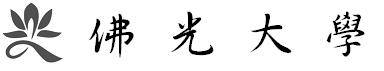 102學年度第3次校課程委員會會議紀錄日期：103年4月9日下午14時10分二、地點：本校406會議室三、主席：楊教務長昌裕四、出席人員：當然委員：楊昌裕委員、戚國雄委員、王震武委員、翁玲玲委員、釋永東委員、楊玲玲委員、陳衍宏委員。教師代表：朱嘉雯委員（請假）、黃東秋委員、林緯倫委員、林大森委員、夏傳儀委員、徐明珠委員、黃繹勳委員、林純瑜委員、段昌國委員、許興家委員。專家學者或產業界代表：馬天鳴委員。畢業生代表：詹琇絜委員。學生代表：范書瑋委員（大學部）（請假）、學生代表范植堯委員（研究生）（請假）。    列席人員：游鎮維老師、蔡明達老師、蔣安國老師、潘襎老師、張志昇老師、邱美蓉組長、先生、小姐。五、主席報告：六、上次會議決議執行情形報告：七、報告事項：      1.依課程外審作業期程，請各學系於103年4月10日前完成外審資料表之撰擬，並將書面資料三份，經主管簽章後擲送教務處註冊暨課務組郭明裕先生及電子檔e-mail至mykuo@mail.fgu.edu.tw 。      2.為避免院基礎學程之必修課程，於新生初選時爆班，建議各學院於開課時，規劃分學系將學生直接代入。3.各學系於103學年度開排課時，需將專任教師全學年之課程安排出來，以便計算上課鐘點。4.本學期期中考週自103年4月14日起至18日（碩專班至20日）止。八、討論事項：提案（一）：通識教育中心102學年度起課程架構修訂案。【提案單位：通識教育中心】。1-5頁           說明：1.補追認創意與科技學院院基礎課程，抵認通識教育選修課程。2.補追認樂活學院院基礎課程，抵認通識教育選修課程。3.自然與科技學門「數學」課程，更改為「數學-微積分」（GE471）與「數學-遊戲解謎」（GE472），上學期開設「數學-微積分」，下學期則開設「數學-遊戲解謎」為原則。4.新增自然與科技學門「代數」（GE480）課程（如附件）。    決議：照案通過提案（二）：外國語文學系102學年度課程架構新訂案。【提案單位：外國語文學系】。說明：.外國語文學系依目前師資專長現況，重新調整課程架構並追認本學年已開之課程。    決議：緩議提案（三）：產品與媒體設計學系101與102學年度學士班課程架構修訂案。【提案單位：產品媒體設計學系】。6-10 頁 說明：為使學生能多元學習，增強本系課程特色，增加新課程（如附件）。    決議：照案通過提案（四）：文化資產與創意學系101學年度學士班課程架構修訂案。【提案單位：文化資產與創意學系】。11-13頁    說明：新增5門選修及刪除1門選修（如附件）。    決議：照案通過提案（五）：文化資產與創意學系102學年度學士班課程架構修訂案。                                            【提案單位：文化資產與創意學系】。14-17    決議：照案通過提案（六）：傳播學系101學年度學士班課程架構修訂案。【提案單位：傳播學系】。18-20頁    說明：新增2門必選修及修改1門必修學分數與修正3門必選課程課號（如附件）。    決議：照案通過提案（七）：傳播學系102學年度學士班及住民專班課程架構修訂案。【提案單位：傳播學系】。21-25頁    說明：新增2門領域選修及修改1門必修學分數與修正3門領域選修課號（如附件）。    決議：照案通過提案（八）：管理學系101學年度學士班課程架構修訂案。【提案單位：管理學系】。26-29頁    說明：新增3門選修及修正1門必選課程課號（如附件）。    決議：照案通過九、臨時動議：提案（一）：追認有關樂活產業學院101、102級修讀本院及社會科學暨管理學院院基礎課程修課事宜【提案單位：樂活產業學院】。         說明：101及102學年級學生之院基礎課程，可選讀社科院或樂活產業學院開設之院基礎課程，擇7門合計21學分即視為修畢院基礎學程。  決議：照案通過提案（二）：健康與創意學系102學年度學士班課程架構修訂案。【提案單位：健康與創意學系】。30-33頁說明：新增2門必修及選修、刪除必修1門及選修2門、修正課名、調整開課年級及實習時數。  決議：照案通過附帶決議：依本校學程實施辦法規定各學系課程規劃完成後，應連同學程內各項課程之課程大綱，提經各該學系暨各該學院課程委員會審議後，提送本校課程委員會核定。爾後學年課程架構如有修正請依(下表範例)提送各級課程委員會審議。 十、散會：課程架構異動申請表 102 學年度 第 2 學期　通識教育中心課程架構適用學年度：（102）學年度以後入學新生適用　承辦人簽章：　　               　　系、所主管簽章：佛光大學  通識教育  課程架構表 （102）學年度以後入學新生適用101年5月8日 100學年度第3次通識教育委員會 通過102年3月6日 101學年度第2次通識教育委員會 通過102年12月31日 102學年度第1次通識教育委員會 通過103年04月9日103學年度第3次校課程委員會通過註：1.得視實際情況調整授課年級與學期。2.各學院院基礎學程之課程至多可抵認通識選修課程 9 學分。3.「通識涵養」課程，依通識涵養講座之規劃，學士班學生在大三結束前須完成20場講座。4.「服務學習」課程，依服務學習實施辦法之規劃，學士班學生於大一之前須完成32小時之服務時數及相關要求。5.若依中央法規而需修正課程名稱或新增課程時，得由通識教育中心依法規逕行修正（102年03月06日101學年度第2次通識教育委員會決議）。6. 該課程視課程性質列入通識教育（自然與科技、社會科學、人文藝術)學門之一。系所主管簽章:  課程架構異動申請表  102 學年度 第 2 學期　　產品與媒體設計　學系（所）課程架構適用學年度： 101起入學學生適用 　承辦人簽章：　　               　　系、所主管簽章：  檢附異動後課程架構及系級課程會議紀錄影本，如附件。  創意與科技學院產品與媒體設計學系 學士班 課程架構表100年11月9日第1系次課程委員會議通過100年12月20日第2次系課程委員會議通過100年12月28日第2次院課程委員會議通過101年3月28日 100學年度第3次教務會議修正核備101年10月31日101學年度第1次系課程委員會議通過102年4月23日101學年度第4次系課程委員會議通過102年5月01日101學年度第4次院課程委員會通過102年05月15日101學年度第3次校課程委員會通過102年11月26日102學年度第2次系課程委員會通過103年04月9日103學年度第3次校課程委員會通過101學年度起入學新生適用                          註：1.得視實際情況調整授課年級與學期。2.本院基礎學程最多可抵任9學分之通識學分。系所主管簽章:       課程架構異動申請表  102    學年度 第 2  學期　　文化資產與創意　　學系（所）課程架構適用學年度： 101學年度                        　承辦人簽章：　　               　　系、所主管簽章：  檢附異動後課程架構及系級課程會議紀錄影本，如附件。       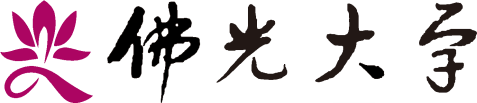 文化資產與創意學系 課程架構表102年10月9日102學年度第1次系課程委員會通過102年12月18日102學年度第2次系課程委員會通過103年04月9日103學年度第3次校課程委員會通過（101）學年度以後入學新生適用註：1.得視實際情況調整授課年級與學期。2.本院基礎學程最多可列入9學分之通識學分。課程架構異動申請表  102    學年度 第 2  學期　　文化資產與創意　　學系（所）課程架構適用學年度：102學年度                        　承辦人簽章：　　               　　系、所主管簽章：  檢附異動後課程架構及系級課程會議紀錄影本，如附件。       103 年 2月17 日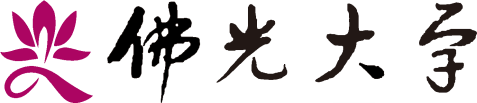 文化資產與創意學系 課程架構表102年10月9日102學年度第1次系課程委員會通過102年12月18日102學年度第2次系課程委員會通過103年04月9日103學年度第3次校課程委員會通過（102）學年度以後入學新生適用註：1.得視實際情況調整授課年級與學期。2.本院基礎學程最多可列入9學分之通識學分。課程架構異動申請表  102 學年度 第  2 學期　　傳播　學系（學士班）課程架構適用學年度：  101學年度    　承辦人簽章：　　               　　系、所主管簽章：  檢附異動後課程架構及系級課程會議紀錄影本，如附件。          年 　月　 日創意與科技學院 傳播學系 課程架構表（101）學年度以後入學新生適用                                               100年12月5日100學年度第3次系課程委員會議修訂通過101年03月7日100學年度第四次系課程委員會議修訂通過101年5月2日100學年度第3次校課程委員會議通過101.5.9 100學年度第4次教務會議核備102年10月01日102學年度傳播學系第二次系課程委員會會議通過103年04月9日103學年度第3次校課程委員會通過課程架構異動申請表  102 學年度 第  2 學期　　傳播　學系（學士班）課程架構適用學年度：  102學年度    　承辦人簽章：　　               　　系、所主管簽章：  檢附異動後課程架構及系級課程會議紀錄影本，如附件。          年 　月　 日創意與科技學院 傳播學系 課程架構表（102）學年度以後入學新生適用                                     102年03月20日101學年度第3次院課程委員會議通過102年04月29日101學年度傳播學系第六次系課程委員會會議通過102年09月03日102學年度傳播學系第一次系課程委員會會議通過102年10月01日102學年度傳播學系第二次系課程委員會會議通過103年04月9日103學年度第3次校課程委員會通過創意與科技學院 傳播學系原住民專班 課程架構表（102）學年度以後入學新生適用                                     102年03月13日101學年度第五次系課程委員會會議通過102年03月20日101學年度第3次院課程委員會議通過  102年09月03日102學年度傳播學系第一次系課程委員會會議通過102年10月01日102學年度傳播學系第二次系課程委員會會議通過103年04月9日103學年度第3次校課程委員會通過課程架構異動申請表 102 學年度 第 2 學期　　　管理　　　學系（所）課程架構適用學年度： 101起入學學生                         　承辦人簽章：　　               　　系、所主管簽章： 檢附異動後課程架構及系級課程會議紀錄影本，如附件。          年 　月　 日佛光大學 社會科學暨管理學院 管理學系 學士班 課程架構表100.11.16一百學年度第六次系課程委員會通過101.01.04一百學年度第一次院課程籌備委員會議通過101.01.09一百學年度第九次系課程委員會通過   101.01.11第二次校課程委員會議通過101.3.28 100學年度第3次教務會議修正核備101.10.31一百零一學年度第二次系課程委員會通過101.11.14 101學年度第一次院課程委員會議通過102.4.23 101學年度第7次系課程委員會通過102.05.01 101學年度第三次院課程委員會通過                                                                                        102年05月15日第3次校課程委員會通過102.05.28 101學年度第3次教務會議備查通過102.12.04 102學年度第2次系課程委員會通過      103年04月9日103學年度第3次校課程委員會通過（101-102）學年度入學新生適用註：1.得視實際情況調整授課年級與學期。2.本院基礎學程最多可抵認9學分之通識學分。3.本院基礎學程需於三年級下學期前修畢，開課班級上下學期各開一半班級。程架構異動申請表 102 學年度 第 2 學期　健康與創意素食產業學系（所）課程架構適用學年度：102學年度 　承辦人簽章：　　               　　系、所主管簽章：  檢附異動後課程架構及系級課程會議紀錄影本，如附件。  年 　月　 日項次決議(結論)執行情形一提案單位：「人文學院、社會科學暨管理學院」。案由：新訂及修訂課程架構審議案，提請討論。1.歷史學系修訂100學年度起碩士班課程。2.應用經濟學系修訂101碩士班、碩士在職專班。決議：照案通過。3.社會科學暨管理學院新訂103學年度院基礎課程。決議：有條件通過。已提送102-2教務會議備查。二提案單位：「社會科學暨管理學院」。案由：修訂管理學系課程委員會設置要點審議案，提請討論。決議：照案通過。已提送102-2教務會議備查。○○學系101.102 課程架構修正前後對照表          ○○學系101.102 課程架構修正前後對照表          ○○學系101.102 課程架構修正前後對照表          ○○學系101.102 課程架構修正前後對照表          ○○學系101.102 課程架構修正前後對照表          ○○學系101.102 課程架構修正前後對照表          ○○學系101.102 課程架構修正前後對照表          ○○學系101.102 課程架構修正前後對照表          ○○學系101.102 課程架構修正前後對照表          ○○學系101.102 課程架構修正前後對照表          ○○學系101.102 課程架構修正前後對照表          ○○學系101.102 課程架構修正前後對照表          ○○學系101.102 課程架構修正前後對照表          ○○學系101.102 課程架構修正前後對照表          ○○學系101.102 課程架構修正前後對照表          ○○學系101.102 課程架構修正前後對照表          ○○學系101.102 課程架構修正前後對照表          ○○學系101.102 課程架構修正前後對照表          修正後修正後修正後修正後修正後修正後修正後修正前修正前修正前修正前修正前修正前修正前修正前修正前修正前修正前學程名稱課號科目名稱修別學分數開課年級異動說明學程名稱課號課號科目名稱科目名稱科目名稱修別修別學分數開課年級開課年級○○○○學程MD472服務管理必修3二○○○○學程MD472MD472服務管理服務管理服務管理必修必修3二二○○○○學程MD329服務品質必修3二○○○○學程MD329MD329服務品質服務品質服務品質必修必修3二二○○○○學程MD473服務行銷必修3三○○○○學程MD473MD473服務行銷服務行銷服務行銷必修必修3三三○○○○學程MD474管理科學必修3二○○○○學程MD474MD474管理科學管理科學管理科學必修必修3二二○○○○學程MD475經營管理實習與專題必修3四○○○○學程MD475MD475經營管理實習與專題經營管理實習與專題經營管理實習與專題必修必修3四四○○○○學程MD353組織行為選修3三○○○○學程MD353MD353組織行為組織行為組織行為選修選修3三三○○○○學程MD223財務報表分析選修3二○○○○學程MD223MD223財務報表分析財務報表分析財務報表分析選修選修3二二○○○○學程MD477商用軟體應用選修3一○○○○學程MD477MD477商用軟體應用商用軟體應用商用軟體應用選修選修3一一○○○○學程MD416消費者行為選修3二○○○○學程MD416MD416消費者行為消費者行為消費者行為選修選修3二二○○○○學程MD323顧客關係管理選修3三○○○○學程MD323MD323顧客關係管理顧客關係管理顧客關係管理選修選修3三三○○○○學程MD480地方特色產業    選修3二新增○○○○學程○○○○學程MD481觀光行銷         選修3三新增○○○○學程修正後修正後修正後修正後修正後修正後修正後修正前修正前修正前修正前修正前修正前修正前修正前修正前修正前修正前學程名稱課號科目名稱修別學分數開課年級異動說明學程名稱課號課號科目名稱科目名稱修別修別學分數開課年級開課年級開課年級○○○○學程MD408創業管理必修3二○○○○學程MD408MD408創業管理創業管理必修必修3二二二○○○○學程MD478市場調查必修3三○○○○學程MD478MD478市場調查市場調查必修必修3三三三○○○○學程MD253創業財務必修3二○○○○學程MD253MD253創業財務創業財務必修必修3二二二○○○○學程MD254創新與網路創業必修3三○○○○學程MD254MD254創新與網路創業創新與網路創業必修必修3三三三○○○○學程MD475經營管理實習與專題選修3四○○○○學程MD475MD475經營管理實習與專題經營管理實習與專題選修選修3四四四○○○○學程MD218廣告學選修3三○○○○學程MD218MD218廣告學廣告學選修選修3三三三○○○○學程MD422中小企業管理選修3四○○○○學程MD422MD422中小企業管理中小企業管理選修選修3四四四○○○○學程MD372財務報表分析選修3二○○○○學程MD372MD372財務報表分析財務報表分析選修選修3二二二○○○○學程MD208組織行為選修3三○○○○學程MD208MD208組織行為組織行為選修選修3三三三○○○○學程MD153商用軟體應用選修3一○○○○學程MD153MD153商用軟體應用商用軟體應用選修選修3一一一○○○○學程MD416消費者行為選修3二○○○○學程MD416MD416消費者行為消費者行為選修選修3二二二○○○○學程MD323顧客關係管理選修3三○○○○學程MD323MD323顧客關係管理顧客關係管理選修選修3三三三○○○○學程MD481觀光行銷        選修3三新增○○○○學程MD482會展產業行銷   選修3三新增    附註：一.修正項目係指與上學年度課程架構對照修正之情形。」    附註：一.修正項目係指與上學年度課程架構對照修正之情形。」    附註：一.修正項目係指與上學年度課程架構對照修正之情形。」    附註：一.修正項目係指與上學年度課程架構對照修正之情形。」    附註：一.修正項目係指與上學年度課程架構對照修正之情形。」    附註：一.修正項目係指與上學年度課程架構對照修正之情形。」    附註：一.修正項目係指與上學年度課程架構對照修正之情形。」    附註：一.修正項目係指與上學年度課程架構對照修正之情形。」    附註：一.修正項目係指與上學年度課程架構對照修正之情形。」    附註：一.修正項目係指與上學年度課程架構對照修正之情形。」    附註：一.修正項目係指與上學年度課程架構對照修正之情形。」    附註：一.修正項目係指與上學年度課程架構對照修正之情形。」          二. 修正處請用「粗體、紅色字並加底線」做為辨識。          二. 修正處請用「粗體、紅色字並加底線」做為辨識。          二. 修正處請用「粗體、紅色字並加底線」做為辨識。          二. 修正處請用「粗體、紅色字並加底線」做為辨識。          二. 修正處請用「粗體、紅色字並加底線」做為辨識。          二. 修正處請用「粗體、紅色字並加底線」做為辨識。          二. 修正處請用「粗體、紅色字並加底線」做為辨識。          二. 修正處請用「粗體、紅色字並加底線」做為辨識。          二. 修正處請用「粗體、紅色字並加底線」做為辨識。          二. 修正處請用「粗體、紅色字並加底線」做為辨識。          二. 修正處請用「粗體、紅色字並加底線」做為辨識。          二. 修正處請用「粗體、紅色字並加底線」做為辨識。          二. 修正處請用「粗體、紅色字並加底線」做為辨識。          二. 修正處請用「粗體、紅色字並加底線」做為辨識。          二. 修正處請用「粗體、紅色字並加底線」做為辨識。          二. 修正處請用「粗體、紅色字並加底線」做為辨識。          二. 修正處請用「粗體、紅色字並加底線」做為辨識。畢 業 學 分 數 異 動畢 業 學 分 數 異 動畢 業 學 分 數 異 動畢 業 學 分 數 異 動畢 業 學 分 數 異 動畢 業 學 分 數 異 動畢 業 學 分 數 異 動畢 業 學 分 數 異 動專業必修：      學分修正為      學分。       專業選修：      學分修正為      學分。專業必選：      學分修正為      學分。       其他：                              。專業必修：      學分修正為      學分。       專業選修：      學分修正為      學分。專業必選：      學分修正為      學分。       其他：                              。專業必修：      學分修正為      學分。       專業選修：      學分修正為      學分。專業必選：      學分修正為      學分。       其他：                              。專業必修：      學分修正為      學分。       專業選修：      學分修正為      學分。專業必選：      學分修正為      學分。       其他：                              。專業必修：      學分修正為      學分。       專業選修：      學分修正為      學分。專業必選：      學分修正為      學分。       其他：                              。專業必修：      學分修正為      學分。       專業選修：      學分修正為      學分。專業必選：      學分修正為      學分。       其他：                              。專業必修：      學分修正為      學分。       專業選修：      學分修正為      學分。專業必選：      學分修正為      學分。       其他：                              。專業必修：      學分修正為      學分。       專業選修：      學分修正為      學分。專業必選：      學分修正為      學分。       其他：                              。新增課程課 號課 程 名 稱演講學分必/選開設年級備註新增課程GE471數學-微積分3選修全自然與科技學門新增課程GE472數學-遊戲解謎3選修全自然與科技學門新增課程GE480代數3選修全自然與科技學門新增課程CT302文化資産概論3必選全院基礎課程抵認通識教育人文與藝術學門選修學分新增課程CT006創意産業專題(一)3選修全該課程視課程性質列入通識教育（自然與科技、社會科學、人文藝術)學門之一。新增課程CT007創意産業專題(二)3選修全該課程視課程性質列入通識教育（自然與科技、社會科學、人文藝術)學門之一。新增課程CT102大眾傳播概論3必選全院基礎課程抵認通識教育社會科學學門選修學分新增課程HS001樂活產業導論3必修全院基礎課程抵認通識教育社會科學學門選修學分新增課程HS002健康促進與管理3必修全院基礎課程抵認通識教育社會科學學門選修學分新增課程CT202設計概論3必選全院基礎課程抵認通識教育自然與科技學門選修學分一、本校學士班學生通識教育課程至少修習  39  學分二、通識教育必修學分數  18  學分(一) 基本能力訓練學門  18  學分三、通識教育選修學分數  21  學分（院基礎學程之課程至多可抵認通識選修課程 9 學分）(一) 人文與藝術學門至少  3  學分(二) 社會科學學門至少  3  學分(三) 自然與科技學門至少  3  學分(四) 世界主要文明與文化學門至少  3  學分四、通識教育各學門課程如下表：一、本校學士班學生通識教育課程至少修習  39  學分二、通識教育必修學分數  18  學分(一) 基本能力訓練學門  18  學分三、通識教育選修學分數  21  學分（院基礎學程之課程至多可抵認通識選修課程 9 學分）(一) 人文與藝術學門至少  3  學分(二) 社會科學學門至少  3  學分(三) 自然與科技學門至少  3  學分(四) 世界主要文明與文化學門至少  3  學分四、通識教育各學門課程如下表：一、本校學士班學生通識教育課程至少修習  39  學分二、通識教育必修學分數  18  學分(一) 基本能力訓練學門  18  學分三、通識教育選修學分數  21  學分（院基礎學程之課程至多可抵認通識選修課程 9 學分）(一) 人文與藝術學門至少  3  學分(二) 社會科學學門至少  3  學分(三) 自然與科技學門至少  3  學分(四) 世界主要文明與文化學門至少  3  學分四、通識教育各學門課程如下表：一、本校學士班學生通識教育課程至少修習  39  學分二、通識教育必修學分數  18  學分(一) 基本能力訓練學門  18  學分三、通識教育選修學分數  21  學分（院基礎學程之課程至多可抵認通識選修課程 9 學分）(一) 人文與藝術學門至少  3  學分(二) 社會科學學門至少  3  學分(三) 自然與科技學門至少  3  學分(四) 世界主要文明與文化學門至少  3  學分四、通識教育各學門課程如下表：一、本校學士班學生通識教育課程至少修習  39  學分二、通識教育必修學分數  18  學分(一) 基本能力訓練學門  18  學分三、通識教育選修學分數  21  學分（院基礎學程之課程至多可抵認通識選修課程 9 學分）(一) 人文與藝術學門至少  3  學分(二) 社會科學學門至少  3  學分(三) 自然與科技學門至少  3  學分(四) 世界主要文明與文化學門至少  3  學分四、通識教育各學門課程如下表：一、本校學士班學生通識教育課程至少修習  39  學分二、通識教育必修學分數  18  學分(一) 基本能力訓練學門  18  學分三、通識教育選修學分數  21  學分（院基礎學程之課程至多可抵認通識選修課程 9 學分）(一) 人文與藝術學門至少  3  學分(二) 社會科學學門至少  3  學分(三) 自然與科技學門至少  3  學分(四) 世界主要文明與文化學門至少  3  學分四、通識教育各學門課程如下表：一、本校學士班學生通識教育課程至少修習  39  學分二、通識教育必修學分數  18  學分(一) 基本能力訓練學門  18  學分三、通識教育選修學分數  21  學分（院基礎學程之課程至多可抵認通識選修課程 9 學分）(一) 人文與藝術學門至少  3  學分(二) 社會科學學門至少  3  學分(三) 自然與科技學門至少  3  學分(四) 世界主要文明與文化學門至少  3  學分四、通識教育各學門課程如下表：一、本校學士班學生通識教育課程至少修習  39  學分二、通識教育必修學分數  18  學分(一) 基本能力訓練學門  18  學分三、通識教育選修學分數  21  學分（院基礎學程之課程至多可抵認通識選修課程 9 學分）(一) 人文與藝術學門至少  3  學分(二) 社會科學學門至少  3  學分(三) 自然與科技學門至少  3  學分(四) 世界主要文明與文化學門至少  3  學分四、通識教育各學門課程如下表：一、本校學士班學生通識教育課程至少修習  39  學分二、通識教育必修學分數  18  學分(一) 基本能力訓練學門  18  學分三、通識教育選修學分數  21  學分（院基礎學程之課程至多可抵認通識選修課程 9 學分）(一) 人文與藝術學門至少  3  學分(二) 社會科學學門至少  3  學分(三) 自然與科技學門至少  3  學分(四) 世界主要文明與文化學門至少  3  學分四、通識教育各學門課程如下表：類    別課號科目名稱英文名稱修別學分數開課年級開課年級備      註類    別課號科目名稱英文名稱修別學分數年級學期備      註基本
能力
訓練
學門GE111國文一Chinese(I)必修3一上基本
能力
訓練
學門GE112國文二Chinese (II)必修3一下基本
能力
訓練
學門GE125英文閱讀一English  (I)必修2一上基本
能力
訓練
學門GE126英文閱讀二English  (II)必修2一下基本
能力
訓練
學門GE127英文聽力一English listening (I)必修1一上基本
能力
訓練
學門GE128英文聽力二English listening (II)必修1一下基本
能力
訓練
學門GE140資訊與網路Informatics and Internet必修3一上/下依各學系課程規劃，分別安排於一上或一下授課基本
能力
訓練
學門GE190生涯發展與規劃Career Development and Plan必修3一上基本
能力
訓練
學門GE151體育一Physical Education (I)必修0一上基本
能力
訓練
學門GE152體育二Physical Education (II)必修0一下基本
能力
訓練
學門GE153體育三Physical Education(III)必修0二上基本
能力
訓練
學門GE154體育四Physical Education(IV)必修0二下基本
能力
訓練
學門GE164通識涵養General Education必修0一年級全一年級全（註3）基本
能力
訓練
學門GE184服務學習Service Learning必修0一年級全一年級全（註4）基本
能力
訓練
學門GE113國文三Remedial Chinese選修0四上/下選修，抵免國文檢核之用基本
能力
訓練
學門GE122進階英文Advanced English選修0二上/下選修，不得取代英文檢核基本
能力
訓練
學門GE124英文三Remedial Engilsh選修0四上/下選修，抵免英文檢核之用基本
能力
訓練
學門GE129實用英文一Apply English (I)選修0四上選修，抵免英文檢核之用基本
能力
訓練
學門GE130實用英文二Apply English (II)選修0四下選修，抵免英文檢核之用基本
能力
訓練
學門GE141辦公室應用軟體Office Software Applications選修0四上/下選修，抵免資訊能力檢核之用基本
能力
訓練
學門GE171軍訓一Military Training (I)選修0全全基本
能力
訓練
學門GE172軍訓二Military Training (Ⅱ)選修0全全基本
能力
訓練
學門GE173軍訓三Military Training (Ⅲ)選修0全全基本
能力
訓練
學門GE174軍訓四Military Training (Ⅳ)選修0全全基本
能力
訓練
學門GE175全民國防教育軍事訓練課程(一)國際情勢All-out Defense Education Military Training (Ⅰ)： International Situations選修0全全基本
能力
訓練
學門GE176全民國防教育軍事訓練課程(二)國防政策 All-out Defense Education Military Training (Ⅱ)：National Defense Policies選修0全全基本
能力
訓練
學門GE177全民國防教育軍事訓練課程(三)全民國防All-out Defense Education Military Training  (Ⅲ)：Civil Defense 選修0全全基本
能力
訓練
學門GE178全民國防教育軍事訓練課程(四)防衛動員All-out Defense Education Military Training (Ⅳ) ：Defense Mobilization選修0全全基本
能力
訓練
學門GE179全民國防教育軍事訓練課程(五)：國防科技All-out Defense Education Military Training (Ⅴ) ：Defense Technology選修0全全人文
與
藝術
學門GE210道德推理Moral Reasoning選修3全全左列課程至少須修習一門人文
與
藝術
學門GE220文學導論Introduction to Literature選修3全全左列課程至少須修習一門人文
與
藝術
學門GE230藝術理論與實作Art Theory and Practice選修3全全左列課程至少須修習一門人文
與
藝術
學門GE240歷史與圖像History and Picture選修3全全左列課程至少須修習一門人文
與
藝術
學門GE250宗教與信仰Religion and Belief選修3全全左列課程至少須修習一門人文
與
藝術
學門HC102文學作品導讀Approaches to Literature選修3全全左列課程為各學院基礎學程之課程，學生修讀相關課程申請抵認為通識教育選修學分，至多以九學分為限人文
與
藝術
學門HC104歷史人物傳Biographies of Historical Figures選修3全全左列課程為各學院基礎學程之課程，學生修讀相關課程申請抵認為通識教育選修學分，至多以九學分為限人文
與
藝術
學門HC105哲學概論Introduction to Philosophy選修3全全左列課程為各學院基礎學程之課程，學生修讀相關課程申請抵認為通識教育選修學分，至多以九學分為限人文
與
藝術
學門HC107 從屈原到曹芹From Qu Yuan to Cao Xueqin選修3全全左列課程為各學院基礎學程之課程，學生修讀相關課程申請抵認為通識教育選修學分，至多以九學分為限人文
與
藝術
學門CT302文化資産概論Introduction to Cultural Assets必選3全全左列課程為各學院基礎學程之課程，學生修讀相關課程申請抵認為通識教育選修學分，至多以九學分為限人文
與
藝術
學門CT351文化資產專題Topics on Cultural Assets選修3全全左列課程為各學院基礎學程之課程，學生修讀相關課程申請抵認為通識教育選修學分，至多以九學分為限人文
與
藝術
學門CT006創意産業專題(一) (註六)Topics on Creative Industry ( I )選修3全全左列課程為各學院基礎學程之課程，學生修讀相關課程申請抵認為通識教育選修學分，至多以九學分為限人文
與
藝術
學門CT007創意産業專題(二) (註六)Topics on Creative Industry ( II )選修3全全左列課程為各學院基礎學程之課程，學生修讀相關課程申請抵認為通識教育選修學分，至多以九學分為限人文
與
藝術
學門BU153佛教與哲學基本問題Buddhism and Basic Philosophical Problems選修3全全左列課程為各學院基礎學程之課程，學生修讀相關課程申請抵認為通識教育選修學分，至多以九學分為限社會
科學
學門GE310權力與倫理Power and Ethics選修3全全左列課程至少須修習一門社會
科學
學門GE320經濟學原理Principle of Economics 選修3全全左列課程至少須修習一門社會
科學
學門GE330法學緒論Introduction to Legal Science選修3全全左列課程至少須修習一門社會
科學
學門GE340社會原理Social Principles選修3全全左列課程至少須修習一門社會
科學
學門GE350組織與管理Organization and Management選修3全全左列課程至少須修習一門社會
科學
學門SS101未來學Futurology選修3全全左列課程為各學院基礎學程之課程，學生修讀相關課程申請抵認為通識教育選修學分，至多以九學分為限社會
科學
學門SS102政治學Introduction to Political Science選修3全全左列課程為各學院基礎學程之課程，學生修讀相關課程申請抵認為通識教育選修學分，至多以九學分為限社會
科學
學門SS105管理學Management選修3全全左列課程為各學院基礎學程之課程，學生修讀相關課程申請抵認為通識教育選修學分，至多以九學分為限社會
科學
學門CT102大眾傳播概論Understanding Mass Communication必選3全全左列課程為各學院基礎學程之課程，學生修讀相關課程申請抵認為通識教育選修學分，至多以九學分為限社會
科學
學門CT551媒體識讀Media literacy選修3全全左列課程為各學院基礎學程之課程，學生修讀相關課程申請抵認為通識教育選修學分，至多以九學分為限社會
科學
學門CT006創意産業專題(一) (註六)Topics on Creative Industry ( I )選修3全全左列課程為各學院基礎學程之課程，學生修讀相關課程申請抵認為通識教育選修學分，至多以九學分為限社會
科學
學門CT007創意産業專題(二) (註六)Topics on Creative Industry ( II )選修3全全左列課程為各學院基礎學程之課程，學生修讀相關課程申請抵認為通識教育選修學分，至多以九學分為限社會
科學
學門HS001樂活產業導論Introduction of LOHAS Industry必修3全全左列課程為各學院基礎學程之課程，學生修讀相關課程申請抵認為通識教育選修學分，至多以九學分為限社會
科學
學門HS002健康促進與管理Health Promotion and Management必修3全全左列課程為各學院基礎學程之課程，學生修讀相關課程申請抵認為通識教育選修學分，至多以九學分為限自然
與
科技
學門GE410生命科學Life Sciences選修3全全左列課程至少須修習一門自然
與
科技
學門GE420心理學Psychology選修3全全左列課程至少須修習一門自然
與
科技
學門GE430生態與生物多樣性Ecology and Biodiversity選修3全全左列課程至少須修習一門自然
與
科技
學門GE440地球科學Earth Sciences選修3全全左列課程至少須修習一門自然
與
科技
學門GE450物質科學Matter Sciences選修3全全左列課程至少須修習一門自然
與
科技
學門GE460科學發展史History of Science Development 選修3全全左列課程至少須修習一門自然
與
科技
學門GE471數學-微積分Mathematics選修3全全左列課程至少須修習一門自然
與
科技
學門GE472數學-遊戲解謎Mathematics選修3全全左列課程至少須修習一門自然
與
科技
學門GE480代數Algebra選修3全全左列課程至少須修習一門自然
與
科技
學門CT202設計概論Introduction to Design必選3全全左列課程為各學院基礎學程之課程，學生修讀相關課程申請抵認為通識教育選修學分，至多以九學分為限自然
與
科技
學門CT251創意思考Creative thinking選修3全全左列課程為各學院基礎學程之課程，學生修讀相關課程申請抵認為通識教育選修學分，至多以九學分為限自然
與
科技
學門CT451學習科技與多媒體概論Introduction to Learning Technology and Multimedia選修3全全左列課程為各學院基礎學程之課程，學生修讀相關課程申請抵認為通識教育選修學分，至多以九學分為限自然
與
科技
學門CT006創意産業專題(一) (註六)Topics on Creative Industry ( I )選修3全全左列課程為各學院基礎學程之課程，學生修讀相關課程申請抵認為通識教育選修學分，至多以九學分為限自然
與
科技
學門CT007創意産業專題(二) (註六)Topics on Creative Industry ( II )選修3全全左列課程為各學院基礎學程之課程，學生修讀相關課程申請抵認為通識教育選修學分，至多以九學分為限自然
與
科技
學門HS003基礎人體生理學Basic Human Physiology必修3全全左列課程為各學院基礎學程之課程，學生修讀相關課程申請抵認為通識教育選修學分，至多以九學分為限世界
主要
文明
與
文化
學門GE510大航海時代與近代世界的形成The Age of Exploration and the Formation of Modern World選修3全全左列課程至少須修習一門世界
主要
文明
與
文化
學門GE520世界文化遺產World Cultural Heritage選修3全全左列課程至少須修習一門世界
主要
文明
與
文化
學門GE530從荷馬到但丁From Homer to Dante選修3全全左列課程至少須修習一門世界
主要
文明
與
文化
學門GE540世界藝術與文明結構World Arts and the Construction of Civilization選修3全全左列課程至少須修習一門世界
主要
文明
與
文化
學門GE550世界宗教與宗教對話World Religions and Religions Dialogue選修3全全左列課程至少須修習一門世界
主要
文明
與
文化
學門GE560東西文化及其哲學East-west Cultures and Philosophy 選修3全全左列課程至少須修習一門世界
主要
文明
與
文化
學門BU120基礎佛教概論Introduction to Basic Buddhist Studies選修3全全左列課程為各學院基礎學程之課程，學生修讀相關課程申請抵認為通識教育選修學分，至多以九學分為限世界
主要
文明
與
文化
學門BU121大乘佛教概論Introduction to Mahayana Buddhist Studies選修3全全左列課程為各學院基礎學程之課程，學生修讀相關課程申請抵認為通識教育選修學分，至多以九學分為限畢 業 學 分 數 異 動畢 業 學 分 數 異 動畢 業 學 分 數 異 動畢 業 學 分 數 異 動畢 業 學 分 數 異 動畢 業 學 分 數 異 動畢 業 學 分 數 異 動畢 業 學 分 數 異 動專業必修：      學分修正為      學分。       專業選修：      學分修正為      學分。專業必選：      學分修正為      學分。       其他：                              。專業必修：      學分修正為      學分。       專業選修：      學分修正為      學分。專業必選：      學分修正為      學分。       其他：                              。專業必修：      學分修正為      學分。       專業選修：      學分修正為      學分。專業必選：      學分修正為      學分。       其他：                              。專業必修：      學分修正為      學分。       專業選修：      學分修正為      學分。專業必選：      學分修正為      學分。       其他：                              。專業必修：      學分修正為      學分。       專業選修：      學分修正為      學分。專業必選：      學分修正為      學分。       其他：                              。專業必修：      學分修正為      學分。       專業選修：      學分修正為      學分。專業必選：      學分修正為      學分。       其他：                              。專業必修：      學分修正為      學分。       專業選修：      學分修正為      學分。專業必選：      學分修正為      學分。       其他：                              。專業必修：      學分修正為      學分。       專業選修：      學分修正為      學分。專業必選：      學分修正為      學分。       其他：                              。新增課程課 號課 程 名 稱演講學分必/選開設年級備註新增課程PM238設計方法3選修二年級課架中認列為視覺傳達設計學程、創意商品設計學程、數位媒體設計學程新增課程PM335綠色設計3選修二年級課架中認列為視覺傳達設計學程、創意商品設計學程、數位媒體設計學程新增課程PM265包裝設計3選修二年級課架中認列為視覺傳達設計學程、創意商品設計學程、數位媒體設計學程新增課程PM266宗教設計3選修二年級課架中認列為視覺傳達設計學程、創意商品設計學程、數位媒體設計學程新增課程PM267行動裝置遊戲設計實務3選修二年級課架中認列為視覺傳達設計學程、數位媒體設計學程新增課程PM336通用設計3選修三年級課架中認列為視覺傳達設計學程、創意商品設計學程、數位媒體設計學程新增課程PM332設計講座2選修三年級課架中認列為視覺傳達設計學程、創意商品設計學程、數位媒體設計學程新增課程PM344文化創意產業設計實務3選修三年級課架中認列為視覺傳達設計學程、創意商品設計學程、數位媒體設計學程新增課程PM338互動介面設計3選修三年級課架中認列為數位媒體設計學程新增課程PM364插畫與繪本設計3選修三年級課架中認列為視覺傳達設計學程新增課程PM365視覺造型設計3選修三年級課架中認列為視覺傳達設計學程新增課程異動課程課 號課 程 名 稱演講學分必/選開設年級異動說明（例如必選修、學分數異動、刪除..）異動課程PM432展示設計3選修四年級原本認列為創意商品學程，異動為3個學程均認可本課程異動課程PM331文化創意設計 3選修三年級原本認列為創意商品學程，異動為3個學程均認可本課程異動課程異動課程異動課程一、本系學士班學生最低畢業學分數   128   學分二、通識教育課程  39     學分 (一) 基本能力訓練學門  18  學分(二) 通識教育選修學分數  21  學分（院基礎學程之課程至多可抵認通識選修課程 9 學分）1. 人文與藝術學門至少  3  學分2. 社會科學學門至少  3  學分3. 自然與科技學門至少  3  學分4. 世界主要文明與文化學門至少  3  學分三、本系學士班主修領域學分數72學分，由以下三個學程組成：(一) 創意與科技學院基礎學程   22   學分（至多可抵認通識課程9學分）(另列)(二) 產品與媒體設計學系核心學程   27   學分(三) 本系學士班專業選修學程（三選一）（配合核心學程規劃）四、本系學士班專業選修學程(一) 視覺傳達設計學程  23  學分(二) 創意商品設計學程  23  學分(三) 數位媒體設計學程  23  學分五、各學程課程如下表：一、本系學士班學生最低畢業學分數   128   學分二、通識教育課程  39     學分 (一) 基本能力訓練學門  18  學分(二) 通識教育選修學分數  21  學分（院基礎學程之課程至多可抵認通識選修課程 9 學分）1. 人文與藝術學門至少  3  學分2. 社會科學學門至少  3  學分3. 自然與科技學門至少  3  學分4. 世界主要文明與文化學門至少  3  學分三、本系學士班主修領域學分數72學分，由以下三個學程組成：(一) 創意與科技學院基礎學程   22   學分（至多可抵認通識課程9學分）(另列)(二) 產品與媒體設計學系核心學程   27   學分(三) 本系學士班專業選修學程（三選一）（配合核心學程規劃）四、本系學士班專業選修學程(一) 視覺傳達設計學程  23  學分(二) 創意商品設計學程  23  學分(三) 數位媒體設計學程  23  學分五、各學程課程如下表：一、本系學士班學生最低畢業學分數   128   學分二、通識教育課程  39     學分 (一) 基本能力訓練學門  18  學分(二) 通識教育選修學分數  21  學分（院基礎學程之課程至多可抵認通識選修課程 9 學分）1. 人文與藝術學門至少  3  學分2. 社會科學學門至少  3  學分3. 自然與科技學門至少  3  學分4. 世界主要文明與文化學門至少  3  學分三、本系學士班主修領域學分數72學分，由以下三個學程組成：(一) 創意與科技學院基礎學程   22   學分（至多可抵認通識課程9學分）(另列)(二) 產品與媒體設計學系核心學程   27   學分(三) 本系學士班專業選修學程（三選一）（配合核心學程規劃）四、本系學士班專業選修學程(一) 視覺傳達設計學程  23  學分(二) 創意商品設計學程  23  學分(三) 數位媒體設計學程  23  學分五、各學程課程如下表：一、本系學士班學生最低畢業學分數   128   學分二、通識教育課程  39     學分 (一) 基本能力訓練學門  18  學分(二) 通識教育選修學分數  21  學分（院基礎學程之課程至多可抵認通識選修課程 9 學分）1. 人文與藝術學門至少  3  學分2. 社會科學學門至少  3  學分3. 自然與科技學門至少  3  學分4. 世界主要文明與文化學門至少  3  學分三、本系學士班主修領域學分數72學分，由以下三個學程組成：(一) 創意與科技學院基礎學程   22   學分（至多可抵認通識課程9學分）(另列)(二) 產品與媒體設計學系核心學程   27   學分(三) 本系學士班專業選修學程（三選一）（配合核心學程規劃）四、本系學士班專業選修學程(一) 視覺傳達設計學程  23  學分(二) 創意商品設計學程  23  學分(三) 數位媒體設計學程  23  學分五、各學程課程如下表：一、本系學士班學生最低畢業學分數   128   學分二、通識教育課程  39     學分 (一) 基本能力訓練學門  18  學分(二) 通識教育選修學分數  21  學分（院基礎學程之課程至多可抵認通識選修課程 9 學分）1. 人文與藝術學門至少  3  學分2. 社會科學學門至少  3  學分3. 自然與科技學門至少  3  學分4. 世界主要文明與文化學門至少  3  學分三、本系學士班主修領域學分數72學分，由以下三個學程組成：(一) 創意與科技學院基礎學程   22   學分（至多可抵認通識課程9學分）(另列)(二) 產品與媒體設計學系核心學程   27   學分(三) 本系學士班專業選修學程（三選一）（配合核心學程規劃）四、本系學士班專業選修學程(一) 視覺傳達設計學程  23  學分(二) 創意商品設計學程  23  學分(三) 數位媒體設計學程  23  學分五、各學程課程如下表：一、本系學士班學生最低畢業學分數   128   學分二、通識教育課程  39     學分 (一) 基本能力訓練學門  18  學分(二) 通識教育選修學分數  21  學分（院基礎學程之課程至多可抵認通識選修課程 9 學分）1. 人文與藝術學門至少  3  學分2. 社會科學學門至少  3  學分3. 自然與科技學門至少  3  學分4. 世界主要文明與文化學門至少  3  學分三、本系學士班主修領域學分數72學分，由以下三個學程組成：(一) 創意與科技學院基礎學程   22   學分（至多可抵認通識課程9學分）(另列)(二) 產品與媒體設計學系核心學程   27   學分(三) 本系學士班專業選修學程（三選一）（配合核心學程規劃）四、本系學士班專業選修學程(一) 視覺傳達設計學程  23  學分(二) 創意商品設計學程  23  學分(三) 數位媒體設計學程  23  學分五、各學程課程如下表：一、本系學士班學生最低畢業學分數   128   學分二、通識教育課程  39     學分 (一) 基本能力訓練學門  18  學分(二) 通識教育選修學分數  21  學分（院基礎學程之課程至多可抵認通識選修課程 9 學分）1. 人文與藝術學門至少  3  學分2. 社會科學學門至少  3  學分3. 自然與科技學門至少  3  學分4. 世界主要文明與文化學門至少  3  學分三、本系學士班主修領域學分數72學分，由以下三個學程組成：(一) 創意與科技學院基礎學程   22   學分（至多可抵認通識課程9學分）(另列)(二) 產品與媒體設計學系核心學程   27   學分(三) 本系學士班專業選修學程（三選一）（配合核心學程規劃）四、本系學士班專業選修學程(一) 視覺傳達設計學程  23  學分(二) 創意商品設計學程  23  學分(三) 數位媒體設計學程  23  學分五、各學程課程如下表：一、本系學士班學生最低畢業學分數   128   學分二、通識教育課程  39     學分 (一) 基本能力訓練學門  18  學分(二) 通識教育選修學分數  21  學分（院基礎學程之課程至多可抵認通識選修課程 9 學分）1. 人文與藝術學門至少  3  學分2. 社會科學學門至少  3  學分3. 自然與科技學門至少  3  學分4. 世界主要文明與文化學門至少  3  學分三、本系學士班主修領域學分數72學分，由以下三個學程組成：(一) 創意與科技學院基礎學程   22   學分（至多可抵認通識課程9學分）(另列)(二) 產品與媒體設計學系核心學程   27   學分(三) 本系學士班專業選修學程（三選一）（配合核心學程規劃）四、本系學士班專業選修學程(一) 視覺傳達設計學程  23  學分(二) 創意商品設計學程  23  學分(三) 數位媒體設計學程  23  學分五、各學程課程如下表：一、本系學士班學生最低畢業學分數   128   學分二、通識教育課程  39     學分 (一) 基本能力訓練學門  18  學分(二) 通識教育選修學分數  21  學分（院基礎學程之課程至多可抵認通識選修課程 9 學分）1. 人文與藝術學門至少  3  學分2. 社會科學學門至少  3  學分3. 自然與科技學門至少  3  學分4. 世界主要文明與文化學門至少  3  學分三、本系學士班主修領域學分數72學分，由以下三個學程組成：(一) 創意與科技學院基礎學程   22   學分（至多可抵認通識課程9學分）(另列)(二) 產品與媒體設計學系核心學程   27   學分(三) 本系學士班專業選修學程（三選一）（配合核心學程規劃）四、本系學士班專業選修學程(一) 視覺傳達設計學程  23  學分(二) 創意商品設計學程  23  學分(三) 數位媒體設計學程  23  學分五、各學程課程如下表：一、本系學士班學生最低畢業學分數   128   學分二、通識教育課程  39     學分 (一) 基本能力訓練學門  18  學分(二) 通識教育選修學分數  21  學分（院基礎學程之課程至多可抵認通識選修課程 9 學分）1. 人文與藝術學門至少  3  學分2. 社會科學學門至少  3  學分3. 自然與科技學門至少  3  學分4. 世界主要文明與文化學門至少  3  學分三、本系學士班主修領域學分數72學分，由以下三個學程組成：(一) 創意與科技學院基礎學程   22   學分（至多可抵認通識課程9學分）(另列)(二) 產品與媒體設計學系核心學程   27   學分(三) 本系學士班專業選修學程（三選一）（配合核心學程規劃）四、本系學士班專業選修學程(一) 視覺傳達設計學程  23  學分(二) 創意商品設計學程  23  學分(三) 數位媒體設計學程  23  學分五、各學程課程如下表：類    別類    別課號科目名稱英文名稱修別學分數開課年級開課年級備      註類    別類    別課號科目名稱英文名稱修別學分數年級學期備      註系 核 心 學 程系 核 心 學 程PM101設計基礎(一)Design Basis(I)必修3一上系 核 心 學 程系 核 心 學 程PM102設計基礎(二)Design Basis(II)必修3一下系 核 心 學 程系 核 心 學 程PM203產品與媒體設計(一)Product and Media Design (I)必修3二上系 核 心 學 程系 核 心 學 程PM204產品與媒體設計(二)Product and Media Design (II)必修3二下系 核 心 學 程系 核 心 學 程PM352產品與媒體設計(三)Product and Media Design (III)必修3三上系 核 心 學 程系 核 心 學 程PM353產品與媒體設計(四)Product and Media Design (IV)必修3三下系 核 心 學 程系 核 心 學 程PM307設計實務Design Project必修1三上系 核 心 學 程系 核 心 學 程PM407設計專題(一) Thesis for Design Group(I)必修4四上系 核 心 學 程系 核 心 學 程PM410設計專題(二)Thesis for Design Group(II)必修4四下系 核 心 學 程系 核 心 學 程系專業選修學程視覺傳達設計學程PM125設計素描 Design Sketching選修2一上系專業選修學程視覺傳達設計學程PM119設計製圖 Design Drafting選修2一上系專業選修學程視覺傳達設計學程PM121電腦繪圖 Computer Illustration選修3一上系專業選修學程視覺傳達設計學程PM117設計繪畫 Design Drawing選修3一下系專業選修學程視覺傳達設計學程PM120色彩計劃與應用Principles of Color Design選修3一下系專業選修學程視覺傳達設計學程PM122數位影像設計 Digital Image Design選修3一下系專業選修學程視覺傳達設計學程PM230設計表現技法Design Presentation Techniques選修3一下102-1異動開課學期系專業選修學程視覺傳達設計學程PM238設計方法Design Method選修3二上102-2新增系專業選修學程視覺傳達設計學程PM251電腦輔助設計(一) Computer-aided design(I)選修3二上系專業選修學程視覺傳達設計學程PM252電腦輔助設計(二) Computer-aided design(I)選修3二下系專業選修學程視覺傳達設計學程PM261設計鑑賞Appreciation Of Design Works選修3二下102-1新增系專業選修學程視覺傳達設計學程PM262設計溝通與傳達Design of communication and convey選修3二下102-1新增系專業選修學程視覺傳達設計學程PM263創意表達技法實務Creative expression techniques Practice選修3二上102-1新增系專業選修學程視覺傳達設計學程PM335綠色設計Green Design選修3二上102-2新增系專業選修學程視覺傳達設計學程PM265包裝設計Package Design選修3二下102-2新增系專業選修學程視覺傳達設計學程PM266宗教設計Religion Design選修3二下102-2新增系專業選修學程視覺傳達設計學程PM267行動裝置遊戲設計實務Games designed for mobile devices practice選修3二下102-2新增系專業選修學程視覺傳達設計學程PM336通用設計Universal Design選修3三上102-2新增系專業選修學程視覺傳達設計學程PM331文化創意設計 Culture-Reinventing Creativity選修3三上102-2異動(3個學程均可)系專業選修學程視覺傳達設計學程PM356視覺傳達設計Visual Arts and Design選修3三上系專業選修學程視覺傳達設計學程PM332設計講座Seminar on design topics選修3三下102-2新增系專業選修學程視覺傳達設計學程PM344文化創意產業設計實務Design Practice in Creative and Cultural Industries選修3三下102-2新增系專業選修學程視覺傳達設計學程PM364插畫與繪本設計Illustration and Picture Book Design選修3三下102-2新增系專業選修學程視覺傳達設計學程PM365視覺造型設計Vision Molding Design選修3三下102-2新增系專業選修學程視覺傳達設計學程PM363設計美學Aesthetic Design選修3三下102-1新增系專業選修學程視覺傳達設計學程PM427作品集Portfolio選修3三下102-1異動系專業選修學程視覺傳達設計學程PM432展示設計Display design選修3四上102-2異動(3個學程均可)系專業選修學程視覺傳達設計學程PM361智慧財產權與管理Intellectual Property And Management選修3四上102-1新增系專業選修學程視覺傳達設計學程系專業選修學程創意商品設計學程PM123模型製作(一) Model-making Workshop(I)選修3一上系專業選修學程創意商品設計學程PM124模型製作(二)Model-making Workshop(II)選修3一下系專業選修學程創意商品設計學程PM239攝影學Fundamentals of Photography選修3二上系專業選修學程創意商品設計學程PM236基礎動畫設計 Animation Fundamentals選修3二上系專業選修學程創意商品設計學程PM314人因設計Human Factors Design選修3二上102-1修正(原97年課架)系專業選修學程創意商品設計學程PM260設計心理Form Psychology選修3二上102-1新增系專業選修學程創意商品設計學程PM238設計方法Design Method選修3二上102-2新增系專業選修學程創意商品設計學程PM429設計材料與加工 Design materials and processing選修3二下102-1異動開課學期系專業選修學程創意商品設計學程PM264數位影音設計Digital Video Design選修3二下102-1新增系專業選修學程創意商品設計學程PM428產品機構設計Product of Mechanism選修3二下系專業選修學程創意商品設計學程PM335綠色設計Green Design選修3二上102-2新增系專業選修學程創意商品設計學程PM265包裝設計Package Design選修3二下102-2新增系專業選修學程創意商品設計學程PM266宗教設計Religion Design選修3二下102-2新增系專業選修學程創意商品設計學程PM362設計空間與應用Space Design選修3三上102-1新增系專業選修學程創意商品設計學程PM336通用設計Universal Design選修3三上102-2新增系專業選修學程創意商品設計學程PM331文化創意設計 Culture-Reinventing Creativity選修3三上102-2異動(3個學程均可)系專業選修學程創意商品設計學程PM332設計講座Seminar on design topics選修3三下102-2新增系專業選修學程創意商品設計學程PM344文化創意產業設計實務Design Practice in Creative and Cultural Industries選修3三下102-2新增系專業選修學程創意商品設計學程PM354生活產品設計 Life Product Design選修3三下系專業選修學程創意商品設計學程PM361智慧財產權與管理Intellectual Property And Management選修3四上102-1新增系專業選修學程創意商品設計學程PM363設計美學Aesthetic Design選修3三下102-1新增系專業選修學程創意商品設計學程PM432展示設計Display design選修3四上系專業選修學程創意商品設計學程PM427作品集Portfolio選修3三下102-1新增系專業選修學程創意商品設計學程系專業選修學程創意商品設計學程系專業選修學程創意商品設計學程系專業選修學程數位媒體設計學程PM239攝影學Fundamentals of Photography選修3二上系專業選修學程數位媒體設計學程PM236基礎動畫設計Animation Fundamentals 選修3二上系專業選修學程數位媒體設計學程PM260設計心理Form Psychology選修3二上102-1新增系專業選修學程數位媒體設計學程PM238設計方法Design Method選修3二上102-2新增系專業選修學程數位媒體設計學程PM264數位影音設計Digital Video Design選修3二下102-1新增系專業選修學程數位媒體設計學程PM253網頁設計Web Design選修3二下系專業選修學程數位媒體設計學程PM240商業攝影 Commercial Photography選修3二下系專業選修學程數位媒體設計學程PM335綠色設計Green Design選修3二上102-2新增系專業選修學程數位媒體設計學程PM265包裝設計Package Design選修3二下102-2新增系專業選修學程數位媒體設計學程PM266宗教設計Religion Design選修3二下102-2新增系專業選修學程數位媒體設計學程PM267行動裝置遊戲設計實務Games designed for mobile devices practice選修3二下102-2新增系專業選修學程數位媒體設計學程PM430進階動畫設計Advanced Animation選修3三上系專業選修學程數位媒體設計學程PM360數位影音實務Practice of Digital Video選修3三上102-1新增系專業選修學程數位媒體設計學程PM235網站企劃與設計 Website Planning & Design選修3三上系專業選修學程數位媒體設計學程PM343多媒體企劃整合設計Advanced Multimedia Design選修3三下系專業選修學程數位媒體設計學程PM362設計空間與應用Space Design選修3三上102-1新增系專業選修學程數位媒體設計學程PM331文化創意設計 Culture-Reinventing Creativity選修3三上102-2異動(3個學程均可)系專業選修學程數位媒體設計學程PM336通用設計Universal Design選修3三上102-2新增系專業選修學程數位媒體設計學程PM338互動介面設計Interactive Interface Design選修3三上102-2新增系專業選修學程數位媒體設計學程PM332設計講座Seminar on design topics選修3三下102-2新增系專業選修學程數位媒體設計學程PM344文化創意產業設計實務Design Practice in Creative and Cultural Industries選修3三下102-2新增系專業選修學程數位媒體設計學程PM363設計美學Aesthetic Design選修3三下102-1新增系專業選修學程數位媒體設計學程PM361智慧財產權與管理Intellectual Property And Management選修3四上102-1新增系專業選修學程數位媒體設計學程PM355設計溝通與表達Design of communication and expression選修3三下系專業選修學程數位媒體設計學程PM431設計企劃與行銷Design and marketing planning選修3四下系專業選修學程數位媒體設計學程PM427作品集Portfolio選修3三下102-1異動系專業選修學程數位媒體設計學程PM432展示設計Display design選修3四上102-2異動(3個學程均可)系專業選修學程數位媒體設計學程系專業選修學程數位媒體設計學程畢 業 學 分 數 異 動畢 業 學 分 數 異 動畢 業 學 分 數 異 動畢 業 學 分 數 異 動畢 業 學 分 數 異 動畢 業 學 分 數 異 動畢 業 學 分 數 異 動畢 業 學 分 數 異 動專業必修：      學分修正為      學分。       專業選修：      學分修正為      學分。專業必選：      學分修正為      學分。       其他：                              。專業必修：      學分修正為      學分。       專業選修：      學分修正為      學分。專業必選：      學分修正為      學分。       其他：                              。專業必修：      學分修正為      學分。       專業選修：      學分修正為      學分。專業必選：      學分修正為      學分。       其他：                              。專業必修：      學分修正為      學分。       專業選修：      學分修正為      學分。專業必選：      學分修正為      學分。       其他：                              。專業必修：      學分修正為      學分。       專業選修：      學分修正為      學分。專業必選：      學分修正為      學分。       其他：                              。專業必修：      學分修正為      學分。       專業選修：      學分修正為      學分。專業必選：      學分修正為      學分。       其他：                              。專業必修：      學分修正為      學分。       專業選修：      學分修正為      學分。專業必選：      學分修正為      學分。       其他：                              。專業必修：      學分修正為      學分。       專業選修：      學分修正為      學分。專業必選：      學分修正為      學分。       其他：                              。新增課程課 號課 程 名 稱演講學分必/選開設年級備註新增課程CA216數位動態影像合成33選二文化創意學程新增課程CA318網頁設計33選三文化創意學程新增課程CA217文化創意設計33選二文化創意學程新增課程CA353另類醫療33選三文化創意學程新增課程CA218文化政策經濟學33選二文化觀光學程異動課程課 號課 程 名 稱演講學分必/選開設年級異動說明（例如必選修、學分數異動、刪除..）異動課程CA359中國醫療史33選三刪除異動課程一、本系學士班學生畢業學分數128學分二、通識教育課程39學分 三、本系學士班主修領域學分數71學分，由以下三個學程組成：(一)（院）創意與科技基礎學程22學分（至多可列入通識教育課程9學分）(二)（系）文化資產核心學程26學分(三)本系學士班專業選修學程（二選一）（配合核心學程規劃）四、本系學士班專業選修學程(一)文化創意學程23學分【必修8學分、必選3學分、選修12學分】(二)文化觀光學程23學分【必修9學分、必選2學分、選修12學分】五、各學程課程如下表：一、本系學士班學生畢業學分數128學分二、通識教育課程39學分 三、本系學士班主修領域學分數71學分，由以下三個學程組成：(一)（院）創意與科技基礎學程22學分（至多可列入通識教育課程9學分）(二)（系）文化資產核心學程26學分(三)本系學士班專業選修學程（二選一）（配合核心學程規劃）四、本系學士班專業選修學程(一)文化創意學程23學分【必修8學分、必選3學分、選修12學分】(二)文化觀光學程23學分【必修9學分、必選2學分、選修12學分】五、各學程課程如下表：一、本系學士班學生畢業學分數128學分二、通識教育課程39學分 三、本系學士班主修領域學分數71學分，由以下三個學程組成：(一)（院）創意與科技基礎學程22學分（至多可列入通識教育課程9學分）(二)（系）文化資產核心學程26學分(三)本系學士班專業選修學程（二選一）（配合核心學程規劃）四、本系學士班專業選修學程(一)文化創意學程23學分【必修8學分、必選3學分、選修12學分】(二)文化觀光學程23學分【必修9學分、必選2學分、選修12學分】五、各學程課程如下表：一、本系學士班學生畢業學分數128學分二、通識教育課程39學分 三、本系學士班主修領域學分數71學分，由以下三個學程組成：(一)（院）創意與科技基礎學程22學分（至多可列入通識教育課程9學分）(二)（系）文化資產核心學程26學分(三)本系學士班專業選修學程（二選一）（配合核心學程規劃）四、本系學士班專業選修學程(一)文化創意學程23學分【必修8學分、必選3學分、選修12學分】(二)文化觀光學程23學分【必修9學分、必選2學分、選修12學分】五、各學程課程如下表：一、本系學士班學生畢業學分數128學分二、通識教育課程39學分 三、本系學士班主修領域學分數71學分，由以下三個學程組成：(一)（院）創意與科技基礎學程22學分（至多可列入通識教育課程9學分）(二)（系）文化資產核心學程26學分(三)本系學士班專業選修學程（二選一）（配合核心學程規劃）四、本系學士班專業選修學程(一)文化創意學程23學分【必修8學分、必選3學分、選修12學分】(二)文化觀光學程23學分【必修9學分、必選2學分、選修12學分】五、各學程課程如下表：一、本系學士班學生畢業學分數128學分二、通識教育課程39學分 三、本系學士班主修領域學分數71學分，由以下三個學程組成：(一)（院）創意與科技基礎學程22學分（至多可列入通識教育課程9學分）(二)（系）文化資產核心學程26學分(三)本系學士班專業選修學程（二選一）（配合核心學程規劃）四、本系學士班專業選修學程(一)文化創意學程23學分【必修8學分、必選3學分、選修12學分】(二)文化觀光學程23學分【必修9學分、必選2學分、選修12學分】五、各學程課程如下表：一、本系學士班學生畢業學分數128學分二、通識教育課程39學分 三、本系學士班主修領域學分數71學分，由以下三個學程組成：(一)（院）創意與科技基礎學程22學分（至多可列入通識教育課程9學分）(二)（系）文化資產核心學程26學分(三)本系學士班專業選修學程（二選一）（配合核心學程規劃）四、本系學士班專業選修學程(一)文化創意學程23學分【必修8學分、必選3學分、選修12學分】(二)文化觀光學程23學分【必修9學分、必選2學分、選修12學分】五、各學程課程如下表：一、本系學士班學生畢業學分數128學分二、通識教育課程39學分 三、本系學士班主修領域學分數71學分，由以下三個學程組成：(一)（院）創意與科技基礎學程22學分（至多可列入通識教育課程9學分）(二)（系）文化資產核心學程26學分(三)本系學士班專業選修學程（二選一）（配合核心學程規劃）四、本系學士班專業選修學程(一)文化創意學程23學分【必修8學分、必選3學分、選修12學分】(二)文化觀光學程23學分【必修9學分、必選2學分、選修12學分】五、各學程課程如下表：一、本系學士班學生畢業學分數128學分二、通識教育課程39學分 三、本系學士班主修領域學分數71學分，由以下三個學程組成：(一)（院）創意與科技基礎學程22學分（至多可列入通識教育課程9學分）(二)（系）文化資產核心學程26學分(三)本系學士班專業選修學程（二選一）（配合核心學程規劃）四、本系學士班專業選修學程(一)文化創意學程23學分【必修8學分、必選3學分、選修12學分】(二)文化觀光學程23學分【必修9學分、必選2學分、選修12學分】五、各學程課程如下表：一、本系學士班學生畢業學分數128學分二、通識教育課程39學分 三、本系學士班主修領域學分數71學分，由以下三個學程組成：(一)（院）創意與科技基礎學程22學分（至多可列入通識教育課程9學分）(二)（系）文化資產核心學程26學分(三)本系學士班專業選修學程（二選一）（配合核心學程規劃）四、本系學士班專業選修學程(一)文化創意學程23學分【必修8學分、必選3學分、選修12學分】(二)文化觀光學程23學分【必修9學分、必選2學分、選修12學分】五、各學程課程如下表：類    別類    別課號科目名稱英文名稱修別學分數開課年級開課年級備註類    別類    別課號科目名稱英文名稱修別學分數年級學期備註文化資產系 核 心學 程文化資產系 核 心學 程CA101文化人類學概論Introduction to Cultural Anthropology必3一上文化資產系 核 心學 程文化資產系 核 心學 程CA131博物館學概論Introduction to Museumology必3一上文化資產系 核 心學 程文化資產系 核 心學 程CA104田野調查與文化書寫Fieldwork and Ethnography必3一下文化資產系 核 心學 程文化資產系 核 心學 程CA241社區營造概論Introduction to Community Development必2一下文化資產系 核 心學 程文化資產系 核 心學 程CA209台灣社會發展史History of  Social Development必3二上文化資產系 核 心學 程文化資產系 核 心學 程CA361台灣常民文化資產 Layman Cultural Assets必3二下文化資產系 核 心學 程文化資產系 核 心學 程CA305社會與文化研究理論Theory of Social and Cultural Studies必2三上文化資產系 核 心學 程文化資產系 核 心學 程CA306文化產業與行銷策略Introduction to the Cultural Industry and Marketing必2三下文化資產系 核 心學 程文化資產系 核 心學 程CA402文化政策與行政Cultural Policy and Regulations必3四上文化資產系 核 心學 程文化資產系 核 心學 程CA403文化資產倫理Ethics of Cultural Assets Management必2四下系專業選修學程文化創意學程CA221文化創意概論Introduction to Cultural Reinvention必3一下系專業選修學程文化創意學程CA225美學與創意Introduction to Aesthetics必2二上系專業選修學程文化創意學程CA404創意哲學經典導讀Classical Texts of the Creative Philosophers必3四上系專業選修學程文化創意學程CA206華人社會與文化Han Chinese Society and Culture  必選3二上二選一系專業選修學程文化創意學程CA207台灣原住民社會與文化 Aboriginal Society and Culture必選3二下二選一系專業選修學程文化創意學程CA132策展專題Exhibition Planning選2二下系專業選修學程文化創意學程CA215數位影像製作Digital Image Production選3二上課群1 系專業選修學程文化創意學程CA216數位動態影像合成Digital Dynamic Image Composition選3二下新增課群1系專業選修學程文化創意學程CA255數位攝影學Digital Photography選3二上課群1系專業選修學程文化創意學程CA318網頁設計Webpage design選3三下新增課群1系專業選修學程文化創意學程CA217文化創意設計 Culture Creative Design選3二下新增課群2系專業選修學程文化創意學程CA315數位影視製作Digital Video Production選3三上課群2系專業選修學程文化創意學程CA316媒體專題設計Media Design Projects選3三上課群2系專業選修學程文化創意學程CA252宜蘭地方文化Yilan Local Culture選2二下課群3 系專業選修學程文化創意學程CA357台灣技藝文化Taiwan Arts ans Crafts Culture選2三下課群3系專業選修學程文化創意學程CA314中醫學概論Introduction to Han Chinese Medicine選2三上課群4系專業選修學程文化創意學程CA359CA353中國醫療史另類醫療History of Traditional Chinese MedicineAlternative Medicine選2三上課群4調整課名系專業選修學程文化創意學程CA456中醫與傳統文化Chinese medicine and traditional culture 選2四上課群4系專業選修學程文化創意學程CA341社區生活美學Communal Living Aesthetics選2三上課群5系專業選修學程文化創意學程CA453流行文化Popular Culture選2四下課群5系專業選修學程文化創意學程CA317媒材與設計Artistic Materials and Design選3一下課群5 系專業選修學程文化創意學程CA427視覺文化資產Visual Culture Assets選2四下系專業選修學程文化創意學程CA358音樂文化Music and Culture選2三上課群6系專業選修學程文化創意學程CA455藝術概論Study of Refined Culture 選2二上課群6 系專業選修學程文化創意學程CA460畢業製作Project of Graduation選3四下系專業選修學程文化創意學程CA134博物館實習Museum Practicum選3一下實習課程文化觀光學程主開系專業選修學程文化創意學程CA245社區營造實習Community Development Practicum選3二下實習課程文化觀光學程主開系專業選修學程文化創意學程CA313考古實習Archaeological Practicum選3三下實習課程文化觀光學程主開系專業選修學程文化創意學程CA324文化產業實習Cultural  Industry  Practicum選3三下實習課程文化觀光學程主開系專業選修學程文化創意學程CA429數位文化產業實習Internship Programs of Digital Cultural Industry選3三下實習課程 系專業選修學程文化觀光學程CA204專業博物館必2二下系專業選修學程文化觀光學程CA343社區產業與文化觀光Development and Operation of Community Cultural Industries必3三下系專業選修學程文化觀光學程CA352華人養生學Chinese Concept of Recuperation必2三下系專業選修學程文化觀光學程CA304文化觀光概論Introduction to Cultural Tourism必2三上系專業選修學程文化觀光學程CA105考古學概論Introduction to Archaeology必選2一上二選一系專業選修學程文化觀光學程CA106考古學與文化資產Archaeology and Cultural Assets必選2二上二選一系專業選修學程文化觀光學程CA212世界史前史World Prehistory選2二上課群1系專業選修學程文化觀光學程CA213人類演化史Human Evolution選2二下課群1系專業選修學程文化觀光學程CA253區域考古學Area Archaeology選2二下課群1系專業選修學程文化觀光學程CA356台灣民俗行業 Folk Arts Industry選2三上系專業選修學程文化觀光學程CA355環境空間與文化資產Environment, Setting, and Cultural Assets選2三上課群2系專業選修學程文化觀光學程CA363台灣宗教與文化資產 Religious Culture Assets 選2三下課群2 系專業選修學程文化觀光學程CA254飲食文化概論Introduction to Dietary Culture選3二上系專業選修學程文化觀光學程CA218文化政策經濟學選3二下新增系專業選修學程文化觀光學程CA322消費者行為Consumer Behavior選3三下系專業選修學程文化觀光學程CA426文化導覽實務Cultural Tour Guide Practices選2四上系專業選修學程文化觀光學程CA428文化觀光實務Cultural Tour Guide Practices選2四下系專業選修學程文化觀光學程CA460畢業製作Project of Graduation選3四下系專業選修學程文化觀光學程CA134博物館實習Museum Practicum選3一下實習課程系專業選修學程文化觀光學程CA245社區營造實習Community Development Practicum選3二下實習課程系專業選修學程文化觀光學程CA313考古實習Archaeological Practicum選3三下實習課程系專業選修學程文化觀光學程CA324文化產業實習Cultural  Industry  Practicum選3三下實習課程系專業選修學程文化觀光學程CA429數位文化產業實習Internship Programs of Digital Cultural Industry選3三下實習課程 系專業選修學程文化觀光學程CA206華人社會與文化Han Chinese Society and Culture  選3二上文化創意學程主開系專業選修學程文化觀光學程CA255數位攝影學Digital Photography選3二下文化創意學程主開系專業選修學程文化觀光學程CA207台灣原住民社會與文化 Aboriginal Society and Culture選3二下文化創意學程主開系專業選修學程文化觀光學程CA215數位影像製作Digital Image Production選3二上文化創意學程主開系專業選修學程文化觀光學程CA341社區生活美學Communal Living Aesthetics選2三上文化創意學程主開畢 業 學 分 數 異 動畢 業 學 分 數 異 動畢 業 學 分 數 異 動畢 業 學 分 數 異 動畢 業 學 分 數 異 動畢 業 學 分 數 異 動畢 業 學 分 數 異 動畢 業 學 分 數 異 動專業必修：      學分修正為      學分。       專業選修：      學分修正為      學分。專業必選：      學分修正為      學分。       其他：                              。專業必修：      學分修正為      學分。       專業選修：      學分修正為      學分。專業必選：      學分修正為      學分。       其他：                              。專業必修：      學分修正為      學分。       專業選修：      學分修正為      學分。專業必選：      學分修正為      學分。       其他：                              。專業必修：      學分修正為      學分。       專業選修：      學分修正為      學分。專業必選：      學分修正為      學分。       其他：                              。專業必修：      學分修正為      學分。       專業選修：      學分修正為      學分。專業必選：      學分修正為      學分。       其他：                              。專業必修：      學分修正為      學分。       專業選修：      學分修正為      學分。專業必選：      學分修正為      學分。       其他：                              。專業必修：      學分修正為      學分。       專業選修：      學分修正為      學分。專業必選：      學分修正為      學分。       其他：                              。專業必修：      學分修正為      學分。       專業選修：      學分修正為      學分。專業必選：      學分修正為      學分。       其他：                              。新增課程課 號課 程 名 稱演講學分必/選開設年級備註新增課程CA216數位動態影像合成33選二文化創意學程新增課程CA318網頁設計33選三文化創意學程新增課程CA217文化創意設計33選二文化創意學程新增課程CA353另類醫療33選三文化創意學程新增課程CA218文化政策經濟學33選二文化觀光學程異動課程課 號課 程 名 稱演講學分必/選開設年級異動說明（例如必選修、學分數異動、刪除..）異動課程CA359中國醫療史33選三刪除異動課程一、本系學士班學生畢業學分數128學分二、通識教育課程39學分 三、本系學士班主修領域學分數72學分，由以下三個學程組成：(一)（院）創意與科技基礎學程22學分（至多可列入通識教育課程9學分）(二)（系）文化資產核心學程27學分(三)本系學士班專業選修學程（二選一）（配合核心學程規劃）四、本系學士班專業選修學程(一)文化創意學程23學分【必修8學分、必選3學分、選修12學分】(二)文化觀光學程23學分【必修9學分、必選2學分、選修12學分】五、各學程課程如下表：一、本系學士班學生畢業學分數128學分二、通識教育課程39學分 三、本系學士班主修領域學分數72學分，由以下三個學程組成：(一)（院）創意與科技基礎學程22學分（至多可列入通識教育課程9學分）(二)（系）文化資產核心學程27學分(三)本系學士班專業選修學程（二選一）（配合核心學程規劃）四、本系學士班專業選修學程(一)文化創意學程23學分【必修8學分、必選3學分、選修12學分】(二)文化觀光學程23學分【必修9學分、必選2學分、選修12學分】五、各學程課程如下表：一、本系學士班學生畢業學分數128學分二、通識教育課程39學分 三、本系學士班主修領域學分數72學分，由以下三個學程組成：(一)（院）創意與科技基礎學程22學分（至多可列入通識教育課程9學分）(二)（系）文化資產核心學程27學分(三)本系學士班專業選修學程（二選一）（配合核心學程規劃）四、本系學士班專業選修學程(一)文化創意學程23學分【必修8學分、必選3學分、選修12學分】(二)文化觀光學程23學分【必修9學分、必選2學分、選修12學分】五、各學程課程如下表：一、本系學士班學生畢業學分數128學分二、通識教育課程39學分 三、本系學士班主修領域學分數72學分，由以下三個學程組成：(一)（院）創意與科技基礎學程22學分（至多可列入通識教育課程9學分）(二)（系）文化資產核心學程27學分(三)本系學士班專業選修學程（二選一）（配合核心學程規劃）四、本系學士班專業選修學程(一)文化創意學程23學分【必修8學分、必選3學分、選修12學分】(二)文化觀光學程23學分【必修9學分、必選2學分、選修12學分】五、各學程課程如下表：一、本系學士班學生畢業學分數128學分二、通識教育課程39學分 三、本系學士班主修領域學分數72學分，由以下三個學程組成：(一)（院）創意與科技基礎學程22學分（至多可列入通識教育課程9學分）(二)（系）文化資產核心學程27學分(三)本系學士班專業選修學程（二選一）（配合核心學程規劃）四、本系學士班專業選修學程(一)文化創意學程23學分【必修8學分、必選3學分、選修12學分】(二)文化觀光學程23學分【必修9學分、必選2學分、選修12學分】五、各學程課程如下表：一、本系學士班學生畢業學分數128學分二、通識教育課程39學分 三、本系學士班主修領域學分數72學分，由以下三個學程組成：(一)（院）創意與科技基礎學程22學分（至多可列入通識教育課程9學分）(二)（系）文化資產核心學程27學分(三)本系學士班專業選修學程（二選一）（配合核心學程規劃）四、本系學士班專業選修學程(一)文化創意學程23學分【必修8學分、必選3學分、選修12學分】(二)文化觀光學程23學分【必修9學分、必選2學分、選修12學分】五、各學程課程如下表：一、本系學士班學生畢業學分數128學分二、通識教育課程39學分 三、本系學士班主修領域學分數72學分，由以下三個學程組成：(一)（院）創意與科技基礎學程22學分（至多可列入通識教育課程9學分）(二)（系）文化資產核心學程27學分(三)本系學士班專業選修學程（二選一）（配合核心學程規劃）四、本系學士班專業選修學程(一)文化創意學程23學分【必修8學分、必選3學分、選修12學分】(二)文化觀光學程23學分【必修9學分、必選2學分、選修12學分】五、各學程課程如下表：一、本系學士班學生畢業學分數128學分二、通識教育課程39學分 三、本系學士班主修領域學分數72學分，由以下三個學程組成：(一)（院）創意與科技基礎學程22學分（至多可列入通識教育課程9學分）(二)（系）文化資產核心學程27學分(三)本系學士班專業選修學程（二選一）（配合核心學程規劃）四、本系學士班專業選修學程(一)文化創意學程23學分【必修8學分、必選3學分、選修12學分】(二)文化觀光學程23學分【必修9學分、必選2學分、選修12學分】五、各學程課程如下表：一、本系學士班學生畢業學分數128學分二、通識教育課程39學分 三、本系學士班主修領域學分數72學分，由以下三個學程組成：(一)（院）創意與科技基礎學程22學分（至多可列入通識教育課程9學分）(二)（系）文化資產核心學程27學分(三)本系學士班專業選修學程（二選一）（配合核心學程規劃）四、本系學士班專業選修學程(一)文化創意學程23學分【必修8學分、必選3學分、選修12學分】(二)文化觀光學程23學分【必修9學分、必選2學分、選修12學分】五、各學程課程如下表：一、本系學士班學生畢業學分數128學分二、通識教育課程39學分 三、本系學士班主修領域學分數72學分，由以下三個學程組成：(一)（院）創意與科技基礎學程22學分（至多可列入通識教育課程9學分）(二)（系）文化資產核心學程27學分(三)本系學士班專業選修學程（二選一）（配合核心學程規劃）四、本系學士班專業選修學程(一)文化創意學程23學分【必修8學分、必選3學分、選修12學分】(二)文化觀光學程23學分【必修9學分、必選2學分、選修12學分】五、各學程課程如下表：類    別類    別課號科目名稱英文名稱修別學分數開課年級開課年級備註類    別類    別課號科目名稱英文名稱修別學分數年級學期備註文化資產系 核 心學 程文化資產系 核 心學 程CA101文化人類學概論Introduction to Cultural Anthropology必3一上文化資產系 核 心學 程文化資產系 核 心學 程CA131博物館學概論Introduction to Museumology必3一上文化資產系 核 心學 程文化資產系 核 心學 程CA104田野調查與文化書寫Fieldwork and Ethnography必3一下文化資產系 核 心學 程文化資產系 核 心學 程CA241社區營造概論Introduction to Community Development必2一下文化資產系 核 心學 程文化資產系 核 心學 程CA209台灣社會發展史History of  Social Development必3二上文化資產系 核 心學 程文化資產系 核 心學 程CA361台灣常民文化資產 Layman Cultural Assets必3二下文化資產系 核 心學 程文化資產系 核 心學 程CA305社會與文化研究理論Theory of Social and Cultural Studies必2三上文化資產系 核 心學 程文化資產系 核 心學 程CA402文化政策與行政Cultural Policy and Regulations必3四上文化資產系 核 心學 程文化資產系 核 心學 程CA403文化資產倫理Ethics of Cultural Assets Management必2四下文化資產系 核 心學 程文化資產系 核 心學 程CA405畢業製作Project of Graduation必3四下系專業選修學程文化創意學程CA221文化創意概論Introduction to Cultural Reinvention必3一下系專業選修學程文化創意學程CA225美學與創意Introduction to Aesthetics必2二上系專業選修學程文化創意學程CA404創意哲學經典導讀Classical Texts of the Creative Philosophers必3四上系專業選修學程文化創意學程CA206華人社會與文化Han Chinese Society and Culture  必選3二上二選一系專業選修學程文化創意學程CA207台灣原住民社會與文化 Aboriginal Society and Culture必選3二下二選一系專業選修學程文化創意學程CA132策展專題Exhibition Planning選2二下系專業選修學程文化創意學程CA215數位影像製作Digital Image Production選3二上課群1 系專業選修學程文化創意學程CA216數位動態影像合成Digital Dynamic Image Composition選3二下新增課群1系專業選修學程文化創意學程CA255數位攝影學Digital Photography選3二上課群1系專業選修學程文化創意學程CA318網頁設計Webpage design選3三下新增課群1系專業選修學程文化創意學程CA217文化創意設計 Culture Creative Design選3二下新增課群2系專業選修學程文化創意學程CA315數位影視製作Digital Video Production選3三上課群2系專業選修學程文化創意學程CA316媒體專題設計Media Design Projects選3三上課群2系專業選修學程文化創意學程CA252宜蘭地方文化Yilan Local Culture選2二下課群3 系專業選修學程文化創意學程CA357台灣技藝文化Taiwan Arts ans Crafts Culture選2三下課群3系專業選修學程文化創意學程CA314中醫學概論Introduction to Han Chinese Medicine選2三上課群4系專業選修學程文化創意學程CA359CA353中國醫療史另類醫療History of Traditional Chinese MedicineAlternative Medicine選2三上課群4調整課名系專業選修學程文化創意學程CA456中醫與傳統文化Chinese medicine and traditional culture 選2四上課群4系專業選修學程文化創意學程CA341社區生活美學Communal Living Aesthetics選2三上課群5系專業選修學程文化創意學程CA453流行文化Popular Culture選2四下課群5系專業選修學程文化創意學程CA317媒材與設計Artistic Materials and Design選3一下課群5 系專業選修學程文化創意學程CA427視覺文化資產Visual Culture Assets選2四下系專業選修學程文化創意學程CA358音樂文化Music and Culture選2三上課群6系專業選修學程文化創意學程CA455藝術概論Study of Refined Culture 選2二上課群6 系專業選修學程文化創意學程CA134博物館實習Museum Practicum選3一下實習課程文化觀光學程主開系專業選修學程文化創意學程CA245社區營造實習Community Development Practicum選3二下實習課程文化觀光學程主開系專業選修學程文化創意學程CA313考古實習Archaeological Practicum選3三下實習課程文化觀光學程主開系專業選修學程文化創意學程CA324文化產業實習Cultural  Industry  Practicum選3三下實習課程文化觀光學程主開系專業選修學程文化創意學程CA429數位文化產業實習Internship Programs of Digital Cultural Industry選3三下實習課程 系專業選修學程文化觀光學程CA204專業博物館必2二下系專業選修學程文化觀光學程CA343社區產業與文化觀光Development and Operation of Community Cultural Industries必3三下系專業選修學程文化觀光學程CA352華人養生學Chinese Concept of Recuperation必2三下系專業選修學程文化觀光學程CA304文化觀光概論Introduction to Cultural Tourism必2三上系專業選修學程文化觀光學程CA105考古學概論Introduction to Archaeology必選2一上二選一系專業選修學程文化觀光學程CA106考古學與文化資產Archaeology and Cultural Assets必選2二上二選一系專業選修學程文化觀光學程CA212世界史前史World Prehistory選2二上課群1系專業選修學程文化觀光學程CA213人類演化史Human Evolution選2二下課群1系專業選修學程文化觀光學程CA253區域考古學Area Archaeology選2二下課群1系專業選修學程文化觀光學程CA356台灣民俗行業 Folk Arts Industry選2三上系專業選修學程文化觀光學程CA355環境空間與文化資產Environment, Setting, and Cultural Assets選2三上課群2系專業選修學程文化觀光學程CA363台灣宗教與文化資產 Religious Culture Assets 選2三下課群2 系專業選修學程文化觀光學程CA254飲食文化概論Introduction to Dietary Culture選3二上系專業選修學程文化觀光學程CA218文化政策經濟學選3二下新增系專業選修學程文化觀光學程CA322消費者行為Consumer Behavior選3三下系專業選修學程文化觀光學程CA426文化導覽實務Cultural Tour Guide Practices選2四上系專業選修學程文化觀光學程CA428文化觀光實務Cultural Tour Guide Practices選2四下系專業選修學程文化觀光學程CA134博物館實習Museum Practicum選3一下實習課程系專業選修學程文化觀光學程CA245社區營造實習Community Development Practicum選3二下實習課程系專業選修學程文化觀光學程CA313考古實習Archaeological Practicum選3三下實習課程系專業選修學程文化觀光學程CA324文化產業實習Cultural  Industry  Practicum選3三下實習課程系專業選修學程文化觀光學程CA429數位文化產業實習Internship Programs of Digital Cultural Industry選3三下實習課程 系專業選修學程文化觀光學程CA206華人社會與文化Han Chinese Society and Culture  選3二上文化創意學程主開系專業選修學程文化觀光學程CA255數位攝影學Digital Photography選3二下文化創意學程主開系專業選修學程文化觀光學程CA207台灣原住民社會與文化 Aboriginal Society and Culture選3二下文化創意學程主開系專業選修學程文化觀光學程CA215數位影像製作Digital Image Production選3二上文化創意學程主開系專業選修學程文化觀光學程CA341社區生活美學Communal Living Aesthetics選2三上文化創意學程主開畢 業 學 分 數 異 動畢 業 學 分 數 異 動畢 業 學 分 數 異 動畢 業 學 分 數 異 動畢 業 學 分 數 異 動畢 業 學 分 數 異 動畢 業 學 分 數 異 動畢 業 學 分 數 異 動專業必修：      學分修正為      學分。       專業選修：      學分修正為      學分。專業必選：      學分修正為      學分。       其他：                              。專業必修：      學分修正為      學分。       專業選修：      學分修正為      學分。專業必選：      學分修正為      學分。       其他：                              。專業必修：      學分修正為      學分。       專業選修：      學分修正為      學分。專業必選：      學分修正為      學分。       其他：                              。專業必修：      學分修正為      學分。       專業選修：      學分修正為      學分。專業必選：      學分修正為      學分。       其他：                              。專業必修：      學分修正為      學分。       專業選修：      學分修正為      學分。專業必選：      學分修正為      學分。       其他：                              。專業必修：      學分修正為      學分。       專業選修：      學分修正為      學分。專業必選：      學分修正為      學分。       其他：                              。專業必修：      學分修正為      學分。       專業選修：      學分修正為      學分。專業必選：      學分修正為      學分。       其他：                              。專業必修：      學分修正為      學分。       專業選修：      學分修正為      學分。專業必選：      學分修正為      學分。       其他：                              。新增課程課 號課 程 名 稱演講學分必/選開設年級備註新增課程CN121流行音樂在媒體之運用3必選一下新增課程CN120電視創意企畫3必選一下新增課程異動課程課 號課 程 名 稱演講學分必/選開設年級異動說明（例如必選修、學分數異動、刪除..）異動課程CN401畢業實習0必四上原為1學分異動課程CN424網路行銷企劃與策略3必選四上原課號與「數位內容與出版」課程重複異動課程CN425網路媒體廣告製作3必選四上原課號與「畢業製作」課程重複異動課程CN251原住民族公共議題與法規政策3必修二上原課程名稱為「原住民族法規政策」異動課程異動課程一、本系學士班學生最低畢業學分數128學分二、通識教育課程（另列） 三、本系學士班必修學分數72學分，由以下三個學程組成：(一) （院）創意與科技學院基礎學程 22 學分（至多可抵認通識課程9學分）（另列）(二) （系）傳播系核心學程26學分(三) 本系學士班專業選修學程（配合核心學程規劃）創意傳播學程、行銷傳播學程： 二選一（或二選二）四、本系學士班專業選修學程(一) 創意傳播學程  24 學分(二) 行銷傳播學程  24 學分五、各學程課程如下表：一、本系學士班學生最低畢業學分數128學分二、通識教育課程（另列） 三、本系學士班必修學分數72學分，由以下三個學程組成：(一) （院）創意與科技學院基礎學程 22 學分（至多可抵認通識課程9學分）（另列）(二) （系）傳播系核心學程26學分(三) 本系學士班專業選修學程（配合核心學程規劃）創意傳播學程、行銷傳播學程： 二選一（或二選二）四、本系學士班專業選修學程(一) 創意傳播學程  24 學分(二) 行銷傳播學程  24 學分五、各學程課程如下表：一、本系學士班學生最低畢業學分數128學分二、通識教育課程（另列） 三、本系學士班必修學分數72學分，由以下三個學程組成：(一) （院）創意與科技學院基礎學程 22 學分（至多可抵認通識課程9學分）（另列）(二) （系）傳播系核心學程26學分(三) 本系學士班專業選修學程（配合核心學程規劃）創意傳播學程、行銷傳播學程： 二選一（或二選二）四、本系學士班專業選修學程(一) 創意傳播學程  24 學分(二) 行銷傳播學程  24 學分五、各學程課程如下表：一、本系學士班學生最低畢業學分數128學分二、通識教育課程（另列） 三、本系學士班必修學分數72學分，由以下三個學程組成：(一) （院）創意與科技學院基礎學程 22 學分（至多可抵認通識課程9學分）（另列）(二) （系）傳播系核心學程26學分(三) 本系學士班專業選修學程（配合核心學程規劃）創意傳播學程、行銷傳播學程： 二選一（或二選二）四、本系學士班專業選修學程(一) 創意傳播學程  24 學分(二) 行銷傳播學程  24 學分五、各學程課程如下表：一、本系學士班學生最低畢業學分數128學分二、通識教育課程（另列） 三、本系學士班必修學分數72學分，由以下三個學程組成：(一) （院）創意與科技學院基礎學程 22 學分（至多可抵認通識課程9學分）（另列）(二) （系）傳播系核心學程26學分(三) 本系學士班專業選修學程（配合核心學程規劃）創意傳播學程、行銷傳播學程： 二選一（或二選二）四、本系學士班專業選修學程(一) 創意傳播學程  24 學分(二) 行銷傳播學程  24 學分五、各學程課程如下表：一、本系學士班學生最低畢業學分數128學分二、通識教育課程（另列） 三、本系學士班必修學分數72學分，由以下三個學程組成：(一) （院）創意與科技學院基礎學程 22 學分（至多可抵認通識課程9學分）（另列）(二) （系）傳播系核心學程26學分(三) 本系學士班專業選修學程（配合核心學程規劃）創意傳播學程、行銷傳播學程： 二選一（或二選二）四、本系學士班專業選修學程(一) 創意傳播學程  24 學分(二) 行銷傳播學程  24 學分五、各學程課程如下表：一、本系學士班學生最低畢業學分數128學分二、通識教育課程（另列） 三、本系學士班必修學分數72學分，由以下三個學程組成：(一) （院）創意與科技學院基礎學程 22 學分（至多可抵認通識課程9學分）（另列）(二) （系）傳播系核心學程26學分(三) 本系學士班專業選修學程（配合核心學程規劃）創意傳播學程、行銷傳播學程： 二選一（或二選二）四、本系學士班專業選修學程(一) 創意傳播學程  24 學分(二) 行銷傳播學程  24 學分五、各學程課程如下表：一、本系學士班學生最低畢業學分數128學分二、通識教育課程（另列） 三、本系學士班必修學分數72學分，由以下三個學程組成：(一) （院）創意與科技學院基礎學程 22 學分（至多可抵認通識課程9學分）（另列）(二) （系）傳播系核心學程26學分(三) 本系學士班專業選修學程（配合核心學程規劃）創意傳播學程、行銷傳播學程： 二選一（或二選二）四、本系學士班專業選修學程(一) 創意傳播學程  24 學分(二) 行銷傳播學程  24 學分五、各學程課程如下表：一、本系學士班學生最低畢業學分數128學分二、通識教育課程（另列） 三、本系學士班必修學分數72學分，由以下三個學程組成：(一) （院）創意與科技學院基礎學程 22 學分（至多可抵認通識課程9學分）（另列）(二) （系）傳播系核心學程26學分(三) 本系學士班專業選修學程（配合核心學程規劃）創意傳播學程、行銷傳播學程： 二選一（或二選二）四、本系學士班專業選修學程(一) 創意傳播學程  24 學分(二) 行銷傳播學程  24 學分五、各學程課程如下表：一、本系學士班學生最低畢業學分數128學分二、通識教育課程（另列） 三、本系學士班必修學分數72學分，由以下三個學程組成：(一) （院）創意與科技學院基礎學程 22 學分（至多可抵認通識課程9學分）（另列）(二) （系）傳播系核心學程26學分(三) 本系學士班專業選修學程（配合核心學程規劃）創意傳播學程、行銷傳播學程： 二選一（或二選二）四、本系學士班專業選修學程(一) 創意傳播學程  24 學分(二) 行銷傳播學程  24 學分五、各學程課程如下表：類    別類    別課號科目名稱英文名稱修別學分數開課年級開課年級備      註類    別類    別課號科目名稱英文名稱修別學分數年級學期備      註系核心學 程系核心學 程CN203採訪寫作Reporting and Writing必修3二上系核心學 程系核心學 程CN223傳播英文ⅠCommunication English Ⅰ必修3二上系核心學 程系核心學 程CN201傳播理論Communication Theories必修3二上系核心學 程系核心學 程CN205傳播研究方法Communication Research Methods必修3二下系核心學 程系核心學 程CN339媒介實務Media Operation必修3/3三上/下本課程區分廣播電台、網路電視台、平面媒體三組，三位教師分別授課系核心學 程系核心學 程CN401畢業實習 Graduation Internship必修1  0四上系核心學 程系核心學 程CN420畢業製作Graduation Project必修1/1四上/下系核心學 程系核心學 程CN113新聞學Journalism必選3一上二必選一系核心學 程系核心學 程CN114傳播史History of Communication必選3一下二必選一系核心學 程系核心學 程CN224傳播英文ⅡCommunication English Ⅱ必選3二下二必選一系核心學 程系核心學 程CN225性別與傳播Gender & Communication必選3二下二必選一系專業選修學程創意傳播學程CN115攝影原理與實務Principles and Practice for Photograph必修3一上系專業選修學程創意傳播學程CN226數位編輯原理與實務Principles and Practice for Digital Editing必修3二下系專業選修學程創意傳播學程CN340深度報導與個案討論In-Depth Reporting and Case Study必修3三上三必選二系專業選修學程創意傳播學程CN421數位內容與出版Digital Content and Publishing必修3四下三必選二系專業選修學程創意傳播學程CN342網路創意與傳播Internet Creativity and communication必選3三下三必選二系專業選修學程創意傳播學程CN402傳播倫理與法規Communication Ethics and Law必修3三上系專業選修學程創意傳播學程CN227廣電節目製作（Ⅰ）Television ＆ Radio Production（Ⅰ）必修3二上本課程區分廣播、電視二組，二位教師分別授課。系專業選修學程創意傳播學程CN228廣電節目製作（Ⅱ）Television ＆ Radio Production（Ⅱ）必修3二下本課程區分廣播、電視二組，二位教師分別授課。系專業選修學程創意傳播學程CN116傳播新科技New Communication Technologies必選3一下三四必選一系專業選修學程創意傳播學程CN120電視創意企畫Television Creative Planning必選3一下三四必選一系專業選修學程創意傳播學程CN341多媒體設計與實務Multimedia Design and Development必選3三下三四必選一系專業選修學程創意傳播學程CN422新聞動畫製作News Animation Production必選3四上三四必選一系專業選修學程行銷傳播學程CN117廣告學理與實務Principles and Practice for  Advertising必修3一上系專業選修學程行銷傳播學程CN118公共關係學理與實務Principles and Practice for Public Relations必修3一下系專業選修學程行銷傳播學程CN229廣告企劃與策略Advertising Planning and Strategy必選3二上三必選二系專業選修學程行銷傳播學程CN230公關企劃與策略Public Relations Planning and Strategy必選3二下三必選二系專業選修學程行銷傳播學程CN421CN424網路行銷企劃與策略Internet Marketing Planning and Strategy必選3四上三必選二系專業選修學程行銷傳播學程CN342整合行銷傳播Integrated Marketing Communication必修3三上系專業選修學程行銷傳播學程CN343平面媒體廣告製作Print Media Advertising Production必選3三上三必選二系專業選修學程行銷傳播學程CN344電子媒體廣告製作Electrionic Media Advertising Production必選3三下三必選二系專業選修學程行銷傳播學程CN420CN425網路媒體廣告製作Internet Advertising Production必選3四上三必選二系專業選修學程行銷傳播學程CN345媒介經營與管理Media Management必選3三上三四必選一系專業選修學程行銷傳播學程CN121流行音樂在媒體之運用Pop Music in Mass Media必選3一下三四必選一系專業選修學程行銷傳播學程CN231傳播統計學Communication Statistics必選3二下三四必選一系專業選修學程行銷傳播學程CN423閱聽行為調查與分析The Survey and Analysis of Media Use Behavior必選3四上三四必選一畢 業 學 分 數 異 動畢 業 學 分 數 異 動畢 業 學 分 數 異 動畢 業 學 分 數 異 動畢 業 學 分 數 異 動畢 業 學 分 數 異 動畢 業 學 分 數 異 動畢 業 學 分 數 異 動專業必修：      學分修正為      學分。       專業選修：      學分修正為      學分。專業必選：      學分修正為      學分。       其他：                              。專業必修：      學分修正為      學分。       專業選修：      學分修正為      學分。專業必選：      學分修正為      學分。       其他：                              。專業必修：      學分修正為      學分。       專業選修：      學分修正為      學分。專業必選：      學分修正為      學分。       其他：                              。專業必修：      學分修正為      學分。       專業選修：      學分修正為      學分。專業必選：      學分修正為      學分。       其他：                              。專業必修：      學分修正為      學分。       專業選修：      學分修正為      學分。專業必選：      學分修正為      學分。       其他：                              。專業必修：      學分修正為      學分。       專業選修：      學分修正為      學分。專業必選：      學分修正為      學分。       其他：                              。專業必修：      學分修正為      學分。       專業選修：      學分修正為      學分。專業必選：      學分修正為      學分。       其他：                              。專業必修：      學分修正為      學分。       專業選修：      學分修正為      學分。專業必選：      學分修正為      學分。       其他：                              。新增課程課 號課 程 名 稱演講學分必/選開設年級備註新增課程CN121流行音樂在媒體之運用3必選一下新增課程CN120電視創意企畫3必選一下新增課程異動課程課 號課 程 名 稱演講學分必/選開設年級異動說明（例如必選修、學分數異動、刪除..）異動課程CN401畢業實習0必四上原為1學分異動課程CN424網路行銷企劃與策略3必選四上原課號與「數位內容與出版」課程重複異動課程CN425網路媒體廣告製作3必選四上原課號與「畢業製作」課程重複異動課程CN251原住民族公共議題與法規政策3必修二上原課程名稱為「原住民族法規政策」異動課程異動課程一、本系學士班學生最低畢業學分數128學分二、通識教育課程（另列） 三、本系學士班必修學分數72學分，由以下三個學程組成：(一) （院）創意與科技學院基礎學程 22 學分（至多可抵認通識課程9學分）（另列）    (二) （系）傳播系核心學程26學分(三) 本系學士班專業選修學程（配合核心學程規劃）創意傳播學程、行銷傳播學程：二選一（或二選二）24學分四、本系學士班專業選修學程(一) 原住民傳播學程 24學分五、各學程課程如下表：一、本系學士班學生最低畢業學分數128學分二、通識教育課程（另列） 三、本系學士班必修學分數72學分，由以下三個學程組成：(一) （院）創意與科技學院基礎學程 22 學分（至多可抵認通識課程9學分）（另列）    (二) （系）傳播系核心學程26學分(三) 本系學士班專業選修學程（配合核心學程規劃）創意傳播學程、行銷傳播學程：二選一（或二選二）24學分四、本系學士班專業選修學程(一) 原住民傳播學程 24學分五、各學程課程如下表：一、本系學士班學生最低畢業學分數128學分二、通識教育課程（另列） 三、本系學士班必修學分數72學分，由以下三個學程組成：(一) （院）創意與科技學院基礎學程 22 學分（至多可抵認通識課程9學分）（另列）    (二) （系）傳播系核心學程26學分(三) 本系學士班專業選修學程（配合核心學程規劃）創意傳播學程、行銷傳播學程：二選一（或二選二）24學分四、本系學士班專業選修學程(一) 原住民傳播學程 24學分五、各學程課程如下表：一、本系學士班學生最低畢業學分數128學分二、通識教育課程（另列） 三、本系學士班必修學分數72學分，由以下三個學程組成：(一) （院）創意與科技學院基礎學程 22 學分（至多可抵認通識課程9學分）（另列）    (二) （系）傳播系核心學程26學分(三) 本系學士班專業選修學程（配合核心學程規劃）創意傳播學程、行銷傳播學程：二選一（或二選二）24學分四、本系學士班專業選修學程(一) 原住民傳播學程 24學分五、各學程課程如下表：一、本系學士班學生最低畢業學分數128學分二、通識教育課程（另列） 三、本系學士班必修學分數72學分，由以下三個學程組成：(一) （院）創意與科技學院基礎學程 22 學分（至多可抵認通識課程9學分）（另列）    (二) （系）傳播系核心學程26學分(三) 本系學士班專業選修學程（配合核心學程規劃）創意傳播學程、行銷傳播學程：二選一（或二選二）24學分四、本系學士班專業選修學程(一) 原住民傳播學程 24學分五、各學程課程如下表：一、本系學士班學生最低畢業學分數128學分二、通識教育課程（另列） 三、本系學士班必修學分數72學分，由以下三個學程組成：(一) （院）創意與科技學院基礎學程 22 學分（至多可抵認通識課程9學分）（另列）    (二) （系）傳播系核心學程26學分(三) 本系學士班專業選修學程（配合核心學程規劃）創意傳播學程、行銷傳播學程：二選一（或二選二）24學分四、本系學士班專業選修學程(一) 原住民傳播學程 24學分五、各學程課程如下表：一、本系學士班學生最低畢業學分數128學分二、通識教育課程（另列） 三、本系學士班必修學分數72學分，由以下三個學程組成：(一) （院）創意與科技學院基礎學程 22 學分（至多可抵認通識課程9學分）（另列）    (二) （系）傳播系核心學程26學分(三) 本系學士班專業選修學程（配合核心學程規劃）創意傳播學程、行銷傳播學程：二選一（或二選二）24學分四、本系學士班專業選修學程(一) 原住民傳播學程 24學分五、各學程課程如下表：一、本系學士班學生最低畢業學分數128學分二、通識教育課程（另列） 三、本系學士班必修學分數72學分，由以下三個學程組成：(一) （院）創意與科技學院基礎學程 22 學分（至多可抵認通識課程9學分）（另列）    (二) （系）傳播系核心學程26學分(三) 本系學士班專業選修學程（配合核心學程規劃）創意傳播學程、行銷傳播學程：二選一（或二選二）24學分四、本系學士班專業選修學程(一) 原住民傳播學程 24學分五、各學程課程如下表：一、本系學士班學生最低畢業學分數128學分二、通識教育課程（另列） 三、本系學士班必修學分數72學分，由以下三個學程組成：(一) （院）創意與科技學院基礎學程 22 學分（至多可抵認通識課程9學分）（另列）    (二) （系）傳播系核心學程26學分(三) 本系學士班專業選修學程（配合核心學程規劃）創意傳播學程、行銷傳播學程：二選一（或二選二）24學分四、本系學士班專業選修學程(一) 原住民傳播學程 24學分五、各學程課程如下表：一、本系學士班學生最低畢業學分數128學分二、通識教育課程（另列） 三、本系學士班必修學分數72學分，由以下三個學程組成：(一) （院）創意與科技學院基礎學程 22 學分（至多可抵認通識課程9學分）（另列）    (二) （系）傳播系核心學程26學分(三) 本系學士班專業選修學程（配合核心學程規劃）創意傳播學程、行銷傳播學程：二選一（或二選二）24學分四、本系學士班專業選修學程(一) 原住民傳播學程 24學分五、各學程課程如下表：一、本系學士班學生最低畢業學分數128學分二、通識教育課程（另列） 三、本系學士班必修學分數72學分，由以下三個學程組成：(一) （院）創意與科技學院基礎學程 22 學分（至多可抵認通識課程9學分）（另列）    (二) （系）傳播系核心學程26學分(三) 本系學士班專業選修學程（配合核心學程規劃）創意傳播學程、行銷傳播學程：二選一（或二選二）24學分四、本系學士班專業選修學程(一) 原住民傳播學程 24學分五、各學程課程如下表：一、本系學士班學生最低畢業學分數128學分二、通識教育課程（另列） 三、本系學士班必修學分數72學分，由以下三個學程組成：(一) （院）創意與科技學院基礎學程 22 學分（至多可抵認通識課程9學分）（另列）    (二) （系）傳播系核心學程26學分(三) 本系學士班專業選修學程（配合核心學程規劃）創意傳播學程、行銷傳播學程：二選一（或二選二）24學分四、本系學士班專業選修學程(一) 原住民傳播學程 24學分五、各學程課程如下表：類    別類    別類    別課號科目名稱英文名稱修別學分數開課年級開課年級備      註備      註類    別類    別類    別課號科目名稱英文名稱修別學分數年級學期備      註備      註系核心學 程系核心學 程系核心學 程CN203採訪寫作Reporting and Writing必修3二上系核心學 程系核心學 程系核心學 程CN223傳播英文ⅠCommunication English Ⅰ必修3二上系核心學 程系核心學 程系核心學 程CN201傳播理論Communication Theories必修3二上系核心學 程系核心學 程系核心學 程CN205傳播研究方法Communication Research Methods必修3二下系核心學 程系核心學 程系核心學 程CN339媒介實務Media Operation必修3/3三上/下本課程區分廣播電台、網路電視台、平面媒體三組，三位教師分別授課本課程區分廣播電台、網路電視台、平面媒體三組，三位教師分別授課系核心學 程系核心學 程系核心學 程CN401畢業實習 Graduation Internship必修1 0四上系核心學 程系核心學 程系核心學 程CN420畢業製作Graduation Project必修1/1四上/下系核心學 程系核心學 程系核心學 程CN113新聞學Journalism必選3一上二必選一二必選一系核心學 程系核心學 程系核心學 程CN114傳播史History of Communication必選3一下二必選一二必選一系核心學 程系核心學 程系核心學 程CN224傳播英文ⅡCommunication English Ⅱ必選3二下二必選一二必選一系核心學 程系核心學 程系核心學 程CN225性別與傳播Gender & Communication必選3二下二必選一二必選一系專業選修學程創意傳播學程創意傳播學程CN115攝影原理與實務Principles and Practice for Photograph 必修3一上系專業選修學程創意傳播學程創意傳播學程CN226數位編輯原理與實務Principles and Practice for Digital Editing必修3二下系專業選修學程創意傳播學程創意傳播學程CN340深度報導與個案討論In-Depth Reporting and Case Study必選3三上三必選二三必選二系專業選修學程創意傳播學程創意傳播學程CN421數位內容與出版Digital Content and Publishing必選3四下三必選二三必選二系專業選修學程創意傳播學程創意傳播學程CN342網路創意與傳播Internet Creativity and communication必選3三下三必選二三必選二系專業選修學程創意傳播學程創意傳播學程CN402傳播倫理與法規Communication Ethics and Law必修3三上系專業選修學程創意傳播學程創意傳播學程CN227廣電節目製作（Ⅰ）Television ＆ Radio Production（Ⅰ）必修3二上本課程區分廣播、電視二組，二位教師分別授課。本課程區分廣播、電視二組，二位教師分別授課。系專業選修學程創意傳播學程創意傳播學程CN228廣電節目製作（Ⅱ）Television ＆ Radio Production（Ⅱ）必修3二下本課程區分廣播、電視二組，二位教師分別授課。本課程區分廣播、電視二組，二位教師分別授課。系專業選修學程創意傳播學程創意傳播學程CN116傳播新科技New Communication Technologies必選3一下三四必選一三四必選一系專業選修學程創意傳播學程創意傳播學程CN120電視創意企畫Television Creative Planning必選3一下三四必選一三四必選一系專業選修學程創意傳播學程創意傳播學程CN341多媒體設計與實務Multimedia Design and Development必選3三下三四必選一三四必選一系專業選修學程創意傳播學程創意傳播學程CN422新聞動畫製作News Animation Production必選3四上三四必選一三四必選一系專業選修學程行銷傳播學程行銷傳播學程CN117廣告學理與實務Principles and Practice for  Advertising必修3一上系專業選修學程行銷傳播學程行銷傳播學程CN118公共關係學理與實務Principles and Practice for Public Relations必修3一下系專業選修學程行銷傳播學程行銷傳播學程CN229廣告企劃與策略Advertising Planning and Strategy必選3二上三必選二三必選二系專業選修學程行銷傳播學程行銷傳播學程CN230公關企劃與策略Public Relations Planning and Strategy必選3二下三必選二三必選二系專業選修學程行銷傳播學程行銷傳播學程CN421CN424網路行銷企劃與策略Internet Marketing Planning and Strategy必選3四上三必選二三必選二系專業選修學程行銷傳播學程行銷傳播學程CN342整合行銷傳播Integrated Marketing Communication必修3三上系專業選修學程行銷傳播學程行銷傳播學程CN343平面媒體廣告製作Print Media Advertising Production必選3三上三必選二三必選二系專業選修學程行銷傳播學程行銷傳播學程CN344電子媒體廣告製作Electrionic Media Advertising Production必選3三下三必選二三必選二系專業選修學程行銷傳播學程行銷傳播學程CN420CN425網路媒體廣告製作Internet Advertising Production必選3四上三必選二三必選二系專業選修學程行銷傳播學程行銷傳播學程CN345媒介經營與管理Media Management必選3三上三四必選一三四必選一系專業選修學程行銷傳播學程行銷傳播學程CN121流行音樂在媒體之運用Pop Music in Mass Media必選3一下三四必選一三四必選一系專業選修學程行銷傳播學程行銷傳播學程CN231傳播統計學Communication Statistics必選3二下三四必選一三四必選一系專業選修學程行銷傳播學程行銷傳播學程CN423閱聽行為調查與分析The Survey and Analysis of Audience Behavior必選3四上三四必選一三四必選一系專業選修學程系專業選修學程原住民傳播學程CN151原住民族文化Indigenous peoples Culture必修2一上系專業選修學程系專業選修學程原住民傳播學程CN152原住民族語言與傳播Indigenous peoples Language and Communication必修2一下系專業選修學程系專業選修學程原住民傳播學程CN251原住民族法規政策原住民族公共議題與法規政策Indigenous Peoples Public Issues and Legal Policy必修3二上系專業選修學程系專業選修學程原住民傳播學程CN351原住民族部落田野調查Indigenous peoples Field Method必修3三上系專業選修學程系專業選修學程原住民傳播學程CN352原住民族產業行銷Indigenous peoples Industries Marketing必修3三下系專業選修學程系專業選修學程原住民傳播學程CN115攝影原理與實務Principles and Practice for Photographic必修3一上「創意傳播模組」二選一該模組單一模組須修滿9學分課程。始可認可。系專業選修學程系專業選修學程原住民傳播學程CN227廣電節目與製作（I）Television ＆ Radio Production（Ⅰ）必修3二上「創意傳播模組」二選一該模組單一模組須修滿9學分課程。始可認可。系專業選修學程系專業選修學程原住民傳播學程CN228廣電節目與製作（II）Television ＆ Radio Production（Ⅱ）必修3二下「創意傳播模組」二選一該模組單一模組須修滿9學分課程。始可認可。系專業選修學程系專業選修學程原住民傳播學程CN118公共關係學理與實務Principles and Practice for Public Relations必修3一下「行銷傳播模組」二選一該模組單一模組須修滿9學分課程。始可認可。系專業選修學程系專業選修學程原住民傳播學程CN230公關企劃與策略Public Relations Planning and Strategy必選3二下「行銷傳播模組」二選一該模組單一模組須修滿9學分課程。始可認可。系專業選修學程系專業選修學程原住民傳播學程CN342整合行銷傳播Integrated Marketing Communication必修3三上「行銷傳播模組」二選一該模組單一模組須修滿9學分課程。始可認可。一、本系原住民專班學生最低畢業學分數128學分二、通識教育課程（另列） 三、本系原住民專班必修學分數72學分，由以下三個學程組成：(一) （院）創意與科技學院基礎學程 22 學分（至多可抵認通識課程9學分）（另列）(二) （系）傳播系核心學程26學分(三)  本系原住民專班專業選修學程：原住民傳播學程24學分（配合核心學程規劃）四、本系原住民專班專業選修學程(一) 創意傳播學程  24 學分(二) 行銷傳播學程  24 學分五、各學程課程如下表：一、本系原住民專班學生最低畢業學分數128學分二、通識教育課程（另列） 三、本系原住民專班必修學分數72學分，由以下三個學程組成：(一) （院）創意與科技學院基礎學程 22 學分（至多可抵認通識課程9學分）（另列）(二) （系）傳播系核心學程26學分(三)  本系原住民專班專業選修學程：原住民傳播學程24學分（配合核心學程規劃）四、本系原住民專班專業選修學程(一) 創意傳播學程  24 學分(二) 行銷傳播學程  24 學分五、各學程課程如下表：一、本系原住民專班學生最低畢業學分數128學分二、通識教育課程（另列） 三、本系原住民專班必修學分數72學分，由以下三個學程組成：(一) （院）創意與科技學院基礎學程 22 學分（至多可抵認通識課程9學分）（另列）(二) （系）傳播系核心學程26學分(三)  本系原住民專班專業選修學程：原住民傳播學程24學分（配合核心學程規劃）四、本系原住民專班專業選修學程(一) 創意傳播學程  24 學分(二) 行銷傳播學程  24 學分五、各學程課程如下表：一、本系原住民專班學生最低畢業學分數128學分二、通識教育課程（另列） 三、本系原住民專班必修學分數72學分，由以下三個學程組成：(一) （院）創意與科技學院基礎學程 22 學分（至多可抵認通識課程9學分）（另列）(二) （系）傳播系核心學程26學分(三)  本系原住民專班專業選修學程：原住民傳播學程24學分（配合核心學程規劃）四、本系原住民專班專業選修學程(一) 創意傳播學程  24 學分(二) 行銷傳播學程  24 學分五、各學程課程如下表：一、本系原住民專班學生最低畢業學分數128學分二、通識教育課程（另列） 三、本系原住民專班必修學分數72學分，由以下三個學程組成：(一) （院）創意與科技學院基礎學程 22 學分（至多可抵認通識課程9學分）（另列）(二) （系）傳播系核心學程26學分(三)  本系原住民專班專業選修學程：原住民傳播學程24學分（配合核心學程規劃）四、本系原住民專班專業選修學程(一) 創意傳播學程  24 學分(二) 行銷傳播學程  24 學分五、各學程課程如下表：一、本系原住民專班學生最低畢業學分數128學分二、通識教育課程（另列） 三、本系原住民專班必修學分數72學分，由以下三個學程組成：(一) （院）創意與科技學院基礎學程 22 學分（至多可抵認通識課程9學分）（另列）(二) （系）傳播系核心學程26學分(三)  本系原住民專班專業選修學程：原住民傳播學程24學分（配合核心學程規劃）四、本系原住民專班專業選修學程(一) 創意傳播學程  24 學分(二) 行銷傳播學程  24 學分五、各學程課程如下表：一、本系原住民專班學生最低畢業學分數128學分二、通識教育課程（另列） 三、本系原住民專班必修學分數72學分，由以下三個學程組成：(一) （院）創意與科技學院基礎學程 22 學分（至多可抵認通識課程9學分）（另列）(二) （系）傳播系核心學程26學分(三)  本系原住民專班專業選修學程：原住民傳播學程24學分（配合核心學程規劃）四、本系原住民專班專業選修學程(一) 創意傳播學程  24 學分(二) 行銷傳播學程  24 學分五、各學程課程如下表：一、本系原住民專班學生最低畢業學分數128學分二、通識教育課程（另列） 三、本系原住民專班必修學分數72學分，由以下三個學程組成：(一) （院）創意與科技學院基礎學程 22 學分（至多可抵認通識課程9學分）（另列）(二) （系）傳播系核心學程26學分(三)  本系原住民專班專業選修學程：原住民傳播學程24學分（配合核心學程規劃）四、本系原住民專班專業選修學程(一) 創意傳播學程  24 學分(二) 行銷傳播學程  24 學分五、各學程課程如下表：一、本系原住民專班學生最低畢業學分數128學分二、通識教育課程（另列） 三、本系原住民專班必修學分數72學分，由以下三個學程組成：(一) （院）創意與科技學院基礎學程 22 學分（至多可抵認通識課程9學分）（另列）(二) （系）傳播系核心學程26學分(三)  本系原住民專班專業選修學程：原住民傳播學程24學分（配合核心學程規劃）四、本系原住民專班專業選修學程(一) 創意傳播學程  24 學分(二) 行銷傳播學程  24 學分五、各學程課程如下表：一、本系原住民專班學生最低畢業學分數128學分二、通識教育課程（另列） 三、本系原住民專班必修學分數72學分，由以下三個學程組成：(一) （院）創意與科技學院基礎學程 22 學分（至多可抵認通識課程9學分）（另列）(二) （系）傳播系核心學程26學分(三)  本系原住民專班專業選修學程：原住民傳播學程24學分（配合核心學程規劃）四、本系原住民專班專業選修學程(一) 創意傳播學程  24 學分(二) 行銷傳播學程  24 學分五、各學程課程如下表：一、本系原住民專班學生最低畢業學分數128學分二、通識教育課程（另列） 三、本系原住民專班必修學分數72學分，由以下三個學程組成：(一) （院）創意與科技學院基礎學程 22 學分（至多可抵認通識課程9學分）（另列）(二) （系）傳播系核心學程26學分(三)  本系原住民專班專業選修學程：原住民傳播學程24學分（配合核心學程規劃）四、本系原住民專班專業選修學程(一) 創意傳播學程  24 學分(二) 行銷傳播學程  24 學分五、各學程課程如下表：一、本系原住民專班學生最低畢業學分數128學分二、通識教育課程（另列） 三、本系原住民專班必修學分數72學分，由以下三個學程組成：(一) （院）創意與科技學院基礎學程 22 學分（至多可抵認通識課程9學分）（另列）(二) （系）傳播系核心學程26學分(三)  本系原住民專班專業選修學程：原住民傳播學程24學分（配合核心學程規劃）四、本系原住民專班專業選修學程(一) 創意傳播學程  24 學分(二) 行銷傳播學程  24 學分五、各學程課程如下表：類    別類    別類    別課號科目名稱英文名稱修別學分數開課年級開課年級備      註備      註類    別類    別類    別課號科目名稱英文名稱修別學分數年級學期備      註備      註系核心學 程系核心學 程系核心學 程CN203採訪寫作Reporting and Writing必修3二上系核心學 程系核心學 程系核心學 程CN223傳播英文ⅠCommunication English Ⅰ必修3二上系核心學 程系核心學 程系核心學 程CN201傳播理論Communication Theories必修3二上系核心學 程系核心學 程系核心學 程CN205傳播研究方法Communication Research Methods必修3二下系核心學 程系核心學 程系核心學 程CN339媒介實務Media Operation必修3/3三上/下本課程區分廣播電台、網路電視台、平面媒體三組，三位教師分別授課本課程區分廣播電台、網路電視台、平面媒體三組，三位教師分別授課系核心學 程系核心學 程系核心學 程CN401畢業實習 Graduation Internship必修10四上系核心學 程系核心學 程系核心學 程CN420畢業製作Graduation Project必修1/1四上/下系核心學 程系核心學 程系核心學 程CN113新聞學Journalism必選3一上二必選一二必選一系核心學 程系核心學 程系核心學 程CN114傳播史History of Communication必選3一下二必選一二必選一系核心學 程系核心學 程系核心學 程CN224傳播英文ⅡCommunication English Ⅱ必選3二下二必選一二必選一系核心學 程系核心學 程系核心學 程CN225性別與傳播Gender & Communication必選3二下二必選一二必選一系專業選修學程系系專業選修學程系原住民傳播學程CN151原住民族文化Indigenous peoples Culture必修3一上系專業選修學程系系專業選修學程系原住民傳播學程CN152原住民族語言與傳播Indigenous peoples Language and Communication必修3一下系專業選修學程系系專業選修學程系原住民傳播學程CN251原住民族法規政策原住民族公共議題與法規政策Indiqenous Peoples Public Issues and Legal Policy必修3二上系專業選修學程系系專業選修學程系原住民傳播學程CN351原住民族部落田野調查Indigenous peoples Field Method必修3三上系專業選修學程系系專業選修學程系原住民傳播學程CN352原住民族產業行銷Indigenous peoples Industries Marketing必修3三下系專業選修學程系系專業選修學程系原住民傳播學程CN115攝影原理與實務Principles and Practice for Photographic必修3一上「創意傳播模組」二選一該模組單一模組須修滿9學分課程。始可認可。系專業選修學程系系專業選修學程系原住民傳播學程CN227廣電節目與製作（I）Television ＆ Radio Production（Ⅰ）必修3二上「創意傳播模組」二選一該模組單一模組須修滿9學分課程。始可認可。系專業選修學程系系專業選修學程系原住民傳播學程CN228廣電節目與製作（II）Television ＆ Radio Production（Ⅱ）必修3二下「創意傳播模組」二選一該模組單一模組須修滿9學分課程。始可認可。系專業選修學程系系專業選修學程系原住民傳播學程CN118公共關係學理與實務Principles and Practice for Public Relations必修3一下「行銷傳播模組」二選一該模組單一模組須修滿9學分課程。始可認可。系專業選修學程系系專業選修學程系原住民傳播學程CN230公關企劃與策略Public Relations Planning and Strategy必選3二下「行銷傳播模組」二選一該模組單一模組須修滿9學分課程。始可認可。系專業選修學程系系專業選修學程系原住民傳播學程CN342整合行銷傳播Integrated Marketing Communication必修3三上「行銷傳播模組」二選一該模組單一模組須修滿9學分課程。始可認可。專業選修學程創意傳播學程創意傳播學程CN115攝影原理與實務Principles and Practice for Photograph必修3一上專業選修學程創意傳播學程創意傳播學程CN226數位編輯原理與實務Principles and Practice for Digital Editing必修3二下專業選修學程創意傳播學程創意傳播學程CN340深度報導與個案討論In-Depth Reporting and Case Study必選3三上三必選二三必選二專業選修學程創意傳播學程創意傳播學程CN421數位內容與出版Digital Content and Publishing必選3四下三必選二三必選二專業選修學程創意傳播學程創意傳播學程CN342網路創意與傳播Internet Creativity and communication必選3三下三必選二三必選二專業選修學程創意傳播學程創意傳播學程CN402傳播倫理與法規Communication Ethics and Law必修3三上專業選修學程創意傳播學程創意傳播學程CN227廣電節目製作（Ⅰ）Television ＆ Radio Production（Ⅰ）必修3二上本課程區分廣播、電視二組，二位教師分別授課。本課程區分廣播、電視二組，二位教師分別授課。專業選修學程創意傳播學程創意傳播學程CN228廣電節目製作（Ⅱ）Television ＆ Radio Production（Ⅱ）必修3二下本課程區分廣播、電視二組，二位教師分別授課。本課程區分廣播、電視二組，二位教師分別授課。專業選修學程創意傳播學程創意傳播學程CN116傳播新科技New Communication Technologies必選3一下三四必選一三四必選一專業選修學程創意傳播學程創意傳播學程CN120電視創意企畫Television Creative Planning必選3一下三四必選一三四必選一專業選修學程創意傳播學程創意傳播學程CN341多媒體設計與實務Multimedia Design and Development必選3三下三四必選一三四必選一專業選修學程創意傳播學程創意傳播學程CN422新聞動畫製作News Animation Production必選3四上三四必選一三四必選一專業選修學程行銷傳播學程行銷傳播學程CN117廣告學理與實務Principles and Practice for  Advertising必修3一上專業選修學程行銷傳播學程行銷傳播學程CN118公共關係學理與實務Principles and Practice for Public Relations必修3一下專業選修學程行銷傳播學程行銷傳播學程CN229廣告企劃與策略Advertising Planning and Strategy必選3二上三必選二三必選二專業選修學程行銷傳播學程行銷傳播學程CN230公關企劃與策略Public Relations Planning and Strategy必選3二下三必選二三必選二專業選修學程行銷傳播學程行銷傳播學程CN421CN424網路行銷企劃與策略Internet Marketing Planning and Strategy必選3四上三必選二三必選二專業選修學程行銷傳播學程行銷傳播學程CN342整合行銷傳播Integrated Marketing Communication必修3三上專業選修學程行銷傳播學程行銷傳播學程CN343平面媒體廣告製作Print Media Advertising Production必選3三上三必選二三必選二專業選修學程行銷傳播學程行銷傳播學程CN344電子媒體廣告製作Electrionic Media Advertising Production必選3三下三必選二三必選二專業選修學程行銷傳播學程行銷傳播學程CN420CN425網路媒體廣告製作Internet Advertising Production必選3四上三必選二三必選二專業選修學程行銷傳播學程行銷傳播學程CN345媒介經營與管理Media Management必選3三上三四必選一三四必選一專業選修學程行銷傳播學程行銷傳播學程CN121流行音樂在媒體之運用Pop Music in Mass Media必選3一下三四必選一三四必選一專業選修學程行銷傳播學程行銷傳播學程CN231傳播統計學Communication Statistics必選3二下三四必選一三四必選一專業選修學程行銷傳播學程行銷傳播學程CN423閱聽行為調查與分析The Survey and Analysis of Audience Behavior必選3四上三四必選一三四必選一畢 業 學 分 數 異 動畢 業 學 分 數 異 動畢 業 學 分 數 異 動畢 業 學 分 數 異 動畢 業 學 分 數 異 動畢 業 學 分 數 異 動畢 業 學 分 數 異 動畢 業 學 分 數 異 動專業必修：      學分修正為      學分。       專業選修：       學分修正為      學分。專業必選：      學分修正為      學分。       其他：                              。專業必修：      學分修正為      學分。       專業選修：       學分修正為      學分。專業必選：      學分修正為      學分。       其他：                              。專業必修：      學分修正為      學分。       專業選修：       學分修正為      學分。專業必選：      學分修正為      學分。       其他：                              。專業必修：      學分修正為      學分。       專業選修：       學分修正為      學分。專業必選：      學分修正為      學分。       其他：                              。專業必修：      學分修正為      學分。       專業選修：       學分修正為      學分。專業必選：      學分修正為      學分。       其他：                              。專業必修：      學分修正為      學分。       專業選修：       學分修正為      學分。專業必選：      學分修正為      學分。       其他：                              。專業必修：      學分修正為      學分。       專業選修：       學分修正為      學分。專業必選：      學分修正為      學分。       其他：                              。專業必修：      學分修正為      學分。       專業選修：       學分修正為      學分。專業必選：      學分修正為      學分。       其他：                              。新增課程課 號課 程 名 稱演講學分必/選開設年級備註新增課程MD480地方特色產業33選2服務營運學程新增課程MD481觀光行銷33選3 服務營運學程行銷與創業學程新增課程MD482會展產業行銷33選3行銷與創業學程新增課程新增課程異動課程課 號課 程 名 稱演講學分必/選開設年級異動說明（例如必選修、學分數異動、刪除..）異動課程MD436商業英文33必2修正課號異動課程異動課程一、本系學士班學生畢業學分數 128 學分二、通識教育課程 39 學分 (另列)三、本系學士班主修領域學分數 72 學分，由以下三個學程組成：(一) 社會科學暨管理學院 基礎學程 21 學分（至多可抵認通識課程 9 學分）(二) 管理學系 核心學程 24 學分(三) 本系學士班專業選修學程（四選一）（配合核心學程規劃）四、本系學士班專業選修學程(一) 服務營運 學程 27 學分(二) 行銷創業 學程 27 學分(三) 理財規劃 學程 27 學分(四) 金融營運 學程 27 學分五、各學程課程如下表：一、本系學士班學生畢業學分數 128 學分二、通識教育課程 39 學分 (另列)三、本系學士班主修領域學分數 72 學分，由以下三個學程組成：(一) 社會科學暨管理學院 基礎學程 21 學分（至多可抵認通識課程 9 學分）(二) 管理學系 核心學程 24 學分(三) 本系學士班專業選修學程（四選一）（配合核心學程規劃）四、本系學士班專業選修學程(一) 服務營運 學程 27 學分(二) 行銷創業 學程 27 學分(三) 理財規劃 學程 27 學分(四) 金融營運 學程 27 學分五、各學程課程如下表：一、本系學士班學生畢業學分數 128 學分二、通識教育課程 39 學分 (另列)三、本系學士班主修領域學分數 72 學分，由以下三個學程組成：(一) 社會科學暨管理學院 基礎學程 21 學分（至多可抵認通識課程 9 學分）(二) 管理學系 核心學程 24 學分(三) 本系學士班專業選修學程（四選一）（配合核心學程規劃）四、本系學士班專業選修學程(一) 服務營運 學程 27 學分(二) 行銷創業 學程 27 學分(三) 理財規劃 學程 27 學分(四) 金融營運 學程 27 學分五、各學程課程如下表：一、本系學士班學生畢業學分數 128 學分二、通識教育課程 39 學分 (另列)三、本系學士班主修領域學分數 72 學分，由以下三個學程組成：(一) 社會科學暨管理學院 基礎學程 21 學分（至多可抵認通識課程 9 學分）(二) 管理學系 核心學程 24 學分(三) 本系學士班專業選修學程（四選一）（配合核心學程規劃）四、本系學士班專業選修學程(一) 服務營運 學程 27 學分(二) 行銷創業 學程 27 學分(三) 理財規劃 學程 27 學分(四) 金融營運 學程 27 學分五、各學程課程如下表：一、本系學士班學生畢業學分數 128 學分二、通識教育課程 39 學分 (另列)三、本系學士班主修領域學分數 72 學分，由以下三個學程組成：(一) 社會科學暨管理學院 基礎學程 21 學分（至多可抵認通識課程 9 學分）(二) 管理學系 核心學程 24 學分(三) 本系學士班專業選修學程（四選一）（配合核心學程規劃）四、本系學士班專業選修學程(一) 服務營運 學程 27 學分(二) 行銷創業 學程 27 學分(三) 理財規劃 學程 27 學分(四) 金融營運 學程 27 學分五、各學程課程如下表：一、本系學士班學生畢業學分數 128 學分二、通識教育課程 39 學分 (另列)三、本系學士班主修領域學分數 72 學分，由以下三個學程組成：(一) 社會科學暨管理學院 基礎學程 21 學分（至多可抵認通識課程 9 學分）(二) 管理學系 核心學程 24 學分(三) 本系學士班專業選修學程（四選一）（配合核心學程規劃）四、本系學士班專業選修學程(一) 服務營運 學程 27 學分(二) 行銷創業 學程 27 學分(三) 理財規劃 學程 27 學分(四) 金融營運 學程 27 學分五、各學程課程如下表：一、本系學士班學生畢業學分數 128 學分二、通識教育課程 39 學分 (另列)三、本系學士班主修領域學分數 72 學分，由以下三個學程組成：(一) 社會科學暨管理學院 基礎學程 21 學分（至多可抵認通識課程 9 學分）(二) 管理學系 核心學程 24 學分(三) 本系學士班專業選修學程（四選一）（配合核心學程規劃）四、本系學士班專業選修學程(一) 服務營運 學程 27 學分(二) 行銷創業 學程 27 學分(三) 理財規劃 學程 27 學分(四) 金融營運 學程 27 學分五、各學程課程如下表：一、本系學士班學生畢業學分數 128 學分二、通識教育課程 39 學分 (另列)三、本系學士班主修領域學分數 72 學分，由以下三個學程組成：(一) 社會科學暨管理學院 基礎學程 21 學分（至多可抵認通識課程 9 學分）(二) 管理學系 核心學程 24 學分(三) 本系學士班專業選修學程（四選一）（配合核心學程規劃）四、本系學士班專業選修學程(一) 服務營運 學程 27 學分(二) 行銷創業 學程 27 學分(三) 理財規劃 學程 27 學分(四) 金融營運 學程 27 學分五、各學程課程如下表：一、本系學士班學生畢業學分數 128 學分二、通識教育課程 39 學分 (另列)三、本系學士班主修領域學分數 72 學分，由以下三個學程組成：(一) 社會科學暨管理學院 基礎學程 21 學分（至多可抵認通識課程 9 學分）(二) 管理學系 核心學程 24 學分(三) 本系學士班專業選修學程（四選一）（配合核心學程規劃）四、本系學士班專業選修學程(一) 服務營運 學程 27 學分(二) 行銷創業 學程 27 學分(三) 理財規劃 學程 27 學分(四) 金融營運 學程 27 學分五、各學程課程如下表：一、本系學士班學生畢業學分數 128 學分二、通識教育課程 39 學分 (另列)三、本系學士班主修領域學分數 72 學分，由以下三個學程組成：(一) 社會科學暨管理學院 基礎學程 21 學分（至多可抵認通識課程 9 學分）(二) 管理學系 核心學程 24 學分(三) 本系學士班專業選修學程（四選一）（配合核心學程規劃）四、本系學士班專業選修學程(一) 服務營運 學程 27 學分(二) 行銷創業 學程 27 學分(三) 理財規劃 學程 27 學分(四) 金融營運 學程 27 學分五、各學程課程如下表：類別類別課號科目名稱英文名稱修別學分數開課年級開課年級備      註類別類別課號科目名稱英文名稱修別學分數年級學期備      註院基礎學程院基礎學程SS101未來學Futurology必修3三年級下學期前修畢**註3三年級下學期前修畢**註3列入通識【社會科學學門】院基礎學程院基礎學程SS102政治學Introduction to Political Science必修3三年級下學期前修畢**註3三年級下學期前修畢**註3列入通識【社會科學學門】院基礎學程院基礎學程SS103經濟學Economics必修3三年級下學期前修畢**註3三年級下學期前修畢**註3院基礎學程院基礎學程SS104社會學Sociology必修3三年級下學期前修畢**註3三年級下學期前修畢**註3院基礎學程院基礎學程SS105管理學Management必修3三年級下學期前修畢**註3三年級下學期前修畢**註3列入通識【社會科學學門】院基礎學程院基礎學程SS106心理學Psychology必修3三年級下學期前修畢**註3三年級下學期前修畢**註3院基礎學程院基礎學程SS107專業倫理Professional Ethics必修3三年級下學期前修畢**註3三年級下學期前修畢**註3管理
學系
核心
學程管理
學系
核心
學程MD102會計學Accounting必修3一上管理
學系
核心
學程管理
學系
核心
學程MD203統計學Statistics必修3一下管理
學系
核心
學程管理
學系
核心
學程MD204財務管理Finance management必修3二上管理
學系
核心
學程管理
學系
核心
學程MD205行銷管理Marketing Management必修3一下管理
學系
核心
學程管理
學系
核心
學程MD301人力資源管理Human Resources Management必修3二下管理
學系
核心
學程管理
學系
核心
學程MD206作業管理Operations Management必修3二上管理
學系
核心
學程管理
學系
核心
學程MD436商業英文Commerce English必修3二下修改課號管理
學系
核心
學程管理
學系
核心
學程MD303策略管理Strategy Management必修3三下管理學系專業選修學程服務營運學程MD472服務管理Services Management必修3二上管理學系專業選修學程服務營運學程MD329服務品質Services Quality必修3二下管理學系專業選修學程服務營運學程MD473服務行銷Services Market必修3三上管理學系專業選修學程服務營運學程MD474管理科學Management Science必修3二下管理學系專業選修學程服務營運學程MD475經營管理實習與專題Practice and Workshop in Management選修3四上管理學系專業選修學程服務營運學程MD353組織行為Organizational Behavior選修3三上必須選4門管理學系專業選修學程服務營運學程MD223財務報表分析Financial Statement Analysis選修3二上必須選4門管理學系專業選修學程服務營運學程MD480地方特色產業     (新增)Local Cultural Industry選修3二上必須選4門管理學系專業選修學程服務營運學程MD477商用軟體應用Commercial Computer Software Package選修3一下必須選4門管理學系專業選修學程服務營運學程MD481觀光行銷         (新增)Tourism Marketing選修3三上必須選4門管理學系專業選修學程服務營運學程MD416消費者行為Consumer Behavior選修3二下必須選4門管理學系專業選修學程服務營運學程MD323顧客關係管理Customer Relationship Management選修3三下必須選4門管理學系專業選修學程行銷與創業學程MD408創業管理Entrepreneurial Management必修3二上管理學系專業選修學程行銷與創業學程MD478市場調查Marketing Research必修3三上管理學系專業選修學程行銷與創業學程MD253創業財務Entrepreneurial Finance必修3二下管理學系專業選修學程行銷與創業學程MD254創新與網路創業Innovation and Internet Entrepreneurship必修3三上管理學系專業選修學程行銷與創業學程MD475經營管理實習與專題Practice and Workshop of Operating and Management選修3四上管理學系專業選修學程行銷與創業學程MD218廣告學Advertising選修3三下必須選四門管理學系專業選修學程行銷與創業學程MD481觀光行銷         (新增)Tourism Marketing選修3三上必須選四門管理學系專業選修學程行銷與創業學程MD482會展產業行銷     (新增)Exhibition & Convention Industry Marketing選修3三下必須選四門管理學系專業選修學程行銷與創業學程MD422中小企業管理Small and Medium Business Management選修3四下必須選四門管理學系專業選修學程行銷與創業學程MD372財務報表分析Financial Statement Analysis選修3二上必須選四門管理學系專業選修學程行銷與創業學程MD208組織行為Organizational Behavior選修3三上必須選四門管理學系專業選修學程行銷與創業學程MD153商用軟體應用Commercial Computer Software Package選修3一下必須選四門管理學系專業選修學程行銷與創業學程MD416消費者行為Consumer Behavior選修3二下必須選四門管理學系專業選修學程行銷與創業學程MD323顧客關係管理Customer Relationship Management選修3三下必須選四門管理學系專業選修學程理財規劃學程MD373投資學Investments必修3二上管理學系專業選修學程理財規劃學程MD224保險學Insurance必修3二上管理學系專業選修學程理財規劃學程MD387共同基金Mutual Fund必修3三上管理學系專業選修學程理財規劃學程MD282總體經濟學Macroeconomics必修3一下管理學系專業選修學程理財規劃學程MD471財富管理Wealth Management必修3三下管理學系專業選修學程理財規劃學程MD377個人理財規劃Personal Financial Planning必修3二下管理學系專業選修學程理財規劃學程MD479財務金融實習與專題Practice and Workshop in Finance選修3四上管理學系專業選修學程理財規劃學程MD181不動產投資Real Estate Investment選修3四上必須選二門管理學系專業選修學程理財規劃學程MD376貨幣與債券市場Money and Bond Market選修3三下必須選二門管理學系專業選修學程理財規劃學程MD372財務報表分析Financial Statement Analysis選修3二上必須選二門管理學系專業選修學程理財規劃學程MD152風險管理Risk Management選修3三上必須選二門管理學系專業選修學程理財規劃學程MD477商用軟體應用Commercial Computer Software Package選修3一下必須選二門管理學系專業選修學程金融營運學程MD373投資學Investments必修3二上管理學系專業選修學程金融營運學程MD352微積分Calculus必修3一上管理學系專業選修學程金融營運學程MD374計量經濟學Econometrics必修3三上管理學系專業選修學程金融營運學程MD354衍生性金融商品Derivative Financial Products必修3三下管理學系專業選修學程金融營運學程MD355金融市場與金融機構管理Financial Market and必修3二下管理學系專業選修學程金融營運學程MD282總體經濟學Macroeconomics必修3一下管理學系專業選修學程金融營運學程MD479財務金融實習與專題Practice and Workshop in Finance 選修3四上管理學系專業選修學程金融營運學程MD281貨幣銀行學Money and Banking選修3二上必須選二門管理學系專業選修學程金融營運學程MD370企業評價與購併Business Valuation and Buyout選修3三下必須選二門管理學系專業選修學程金融營運學程MD372財務報表分析Financial Statement Analysis選修3二上必須選二門管理學系專業選修學程金融營運學程MD152風險管理Risk Management選修3三上必須選二門管理學系專業選修學程金融營運學程MD477商用軟體應用Commercial Computer Software Package選修3一下必須選二門畢 業 學 分 數 異 動畢 業 學 分 數 異 動畢 業 學 分 數 異 動畢 業 學 分 數 異 動畢 業 學 分 數 異 動畢 業 學 分 數 異 動畢 業 學 分 數 異 動畢 業 學 分 數 異 動專業必修：  24  學分修正為  25  學分。       專業選修：      學分修正為      學分。專業必選：      學分修正為      學分。       其他：                              。專業必修：  24  學分修正為  25  學分。       專業選修：      學分修正為      學分。專業必選：      學分修正為      學分。       其他：                              。專業必修：  24  學分修正為  25  學分。       專業選修：      學分修正為      學分。專業必選：      學分修正為      學分。       其他：                              。專業必修：  24  學分修正為  25  學分。       專業選修：      學分修正為      學分。專業必選：      學分修正為      學分。       其他：                              。專業必修：  24  學分修正為  25  學分。       專業選修：      學分修正為      學分。專業必選：      學分修正為      學分。       其他：                              。專業必修：  24  學分修正為  25  學分。       專業選修：      學分修正為      學分。專業必選：      學分修正為      學分。       其他：                              。專業必修：  24  學分修正為  25  學分。       專業選修：      學分修正為      學分。專業必選：      學分修正為      學分。       其他：                              。專業必修：  24  學分修正為  25  學分。       專業選修：      學分修正為      學分。專業必選：      學分修正為      學分。       其他：                              。新增課程課 號課 程 名 稱演講學分必/選開設年級備註新增課程VS019餐飲衛生與安全33必三下新增新增課程VS016餐飲英語（二）22選三下新增新增課程異動課程課 號課 程 名 稱演講學分必/選開設年級異動說明（例如必選修、學分數異動、刪除..）異動課程VS008餐飲英語（一）22必二上原二下開設異動課程VS006中藥與民俗藥膳33必二下原二上開設異動課程VS011校內實習01必三下原「校內實習（二）」由80小時改為200小時異動課程VS102異國素食廚藝33必二下原二上開設異動課程VS107創意蔬果雕刻與盤飾33必二上原二下開設異動課程VS109健康創意巧克力工藝33選三下原三上開設異動課程VS110創意素食小吃33選三下原三上開設異動課程VS111中藥食材應用技術22選三上原「中藥材及炮製」異動課程VS015校外實習010選四下原四上或四下開設異動課程VS204餐飲人力資源管理22必二上原二下開設異動課程VS201宴會與會議管理22必二下原二上開設異動課程VS206餐廳設計與規劃22必三下原三上開設異動課程VS010校內實習（一）刪除異動課程VS113餐飲英語（二）-廚藝用語刪除異動課程VS209餐飲英語（二）-服務用語刪除佛光大學健康與創意素食產業學系 課程架構表102 學年度之後入學新生適用102.4.2. 101學年度第一次系課程籌備委員會議通過102.4.23. 101學年度第二次系課程籌備委員會議修正通過102.5.1. 101學年度第三次社會科學暨管理學院課程委員會通過102.5.15. 101學年度第3次校課程委員會通過                                                              103.02.19 102學年度第2次系課程委員會通過        103.03.27 102學年度第6次院課程委員會議修正通過103年04月9日103學年度第3次校課程委員會通過佛光大學健康與創意素食產業學系 課程架構表102 學年度之後入學新生適用102.4.2. 101學年度第一次系課程籌備委員會議通過102.4.23. 101學年度第二次系課程籌備委員會議修正通過102.5.1. 101學年度第三次社會科學暨管理學院課程委員會通過102.5.15. 101學年度第3次校課程委員會通過                                                              103.02.19 102學年度第2次系課程委員會通過        103.03.27 102學年度第6次院課程委員會議修正通過103年04月9日103學年度第3次校課程委員會通過佛光大學健康與創意素食產業學系 課程架構表102 學年度之後入學新生適用102.4.2. 101學年度第一次系課程籌備委員會議通過102.4.23. 101學年度第二次系課程籌備委員會議修正通過102.5.1. 101學年度第三次社會科學暨管理學院課程委員會通過102.5.15. 101學年度第3次校課程委員會通過                                                              103.02.19 102學年度第2次系課程委員會通過        103.03.27 102學年度第6次院課程委員會議修正通過103年04月9日103學年度第3次校課程委員會通過佛光大學健康與創意素食產業學系 課程架構表102 學年度之後入學新生適用102.4.2. 101學年度第一次系課程籌備委員會議通過102.4.23. 101學年度第二次系課程籌備委員會議修正通過102.5.1. 101學年度第三次社會科學暨管理學院課程委員會通過102.5.15. 101學年度第3次校課程委員會通過                                                              103.02.19 102學年度第2次系課程委員會通過        103.03.27 102學年度第6次院課程委員會議修正通過103年04月9日103學年度第3次校課程委員會通過佛光大學健康與創意素食產業學系 課程架構表102 學年度之後入學新生適用102.4.2. 101學年度第一次系課程籌備委員會議通過102.4.23. 101學年度第二次系課程籌備委員會議修正通過102.5.1. 101學年度第三次社會科學暨管理學院課程委員會通過102.5.15. 101學年度第3次校課程委員會通過                                                              103.02.19 102學年度第2次系課程委員會通過        103.03.27 102學年度第6次院課程委員會議修正通過103年04月9日103學年度第3次校課程委員會通過佛光大學健康與創意素食產業學系 課程架構表102 學年度之後入學新生適用102.4.2. 101學年度第一次系課程籌備委員會議通過102.4.23. 101學年度第二次系課程籌備委員會議修正通過102.5.1. 101學年度第三次社會科學暨管理學院課程委員會通過102.5.15. 101學年度第3次校課程委員會通過                                                              103.02.19 102學年度第2次系課程委員會通過        103.03.27 102學年度第6次院課程委員會議修正通過103年04月9日103學年度第3次校課程委員會通過佛光大學健康與創意素食產業學系 課程架構表102 學年度之後入學新生適用102.4.2. 101學年度第一次系課程籌備委員會議通過102.4.23. 101學年度第二次系課程籌備委員會議修正通過102.5.1. 101學年度第三次社會科學暨管理學院課程委員會通過102.5.15. 101學年度第3次校課程委員會通過                                                              103.02.19 102學年度第2次系課程委員會通過        103.03.27 102學年度第6次院課程委員會議修正通過103年04月9日103學年度第3次校課程委員會通過佛光大學健康與創意素食產業學系 課程架構表102 學年度之後入學新生適用102.4.2. 101學年度第一次系課程籌備委員會議通過102.4.23. 101學年度第二次系課程籌備委員會議修正通過102.5.1. 101學年度第三次社會科學暨管理學院課程委員會通過102.5.15. 101學年度第3次校課程委員會通過                                                              103.02.19 102學年度第2次系課程委員會通過        103.03.27 102學年度第6次院課程委員會議修正通過103年04月9日103學年度第3次校課程委員會通過佛光大學健康與創意素食產業學系 課程架構表102 學年度之後入學新生適用102.4.2. 101學年度第一次系課程籌備委員會議通過102.4.23. 101學年度第二次系課程籌備委員會議修正通過102.5.1. 101學年度第三次社會科學暨管理學院課程委員會通過102.5.15. 101學年度第3次校課程委員會通過                                                              103.02.19 102學年度第2次系課程委員會通過        103.03.27 102學年度第6次院課程委員會議修正通過103年04月9日103學年度第3次校課程委員會通過佛光大學健康與創意素食產業學系 課程架構表102 學年度之後入學新生適用102.4.2. 101學年度第一次系課程籌備委員會議通過102.4.23. 101學年度第二次系課程籌備委員會議修正通過102.5.1. 101學年度第三次社會科學暨管理學院課程委員會通過102.5.15. 101學年度第3次校課程委員會通過                                                              103.02.19 102學年度第2次系課程委員會通過        103.03.27 102學年度第6次院課程委員會議修正通過103年04月9日103學年度第3次校課程委員會通過佛光大學健康與創意素食產業學系 課程架構表102 學年度之後入學新生適用102.4.2. 101學年度第一次系課程籌備委員會議通過102.4.23. 101學年度第二次系課程籌備委員會議修正通過102.5.1. 101學年度第三次社會科學暨管理學院課程委員會通過102.5.15. 101學年度第3次校課程委員會通過                                                              103.02.19 102學年度第2次系課程委員會通過        103.03.27 102學年度第6次院課程委員會議修正通過103年04月9日103學年度第3次校課程委員會通過佛光大學健康與創意素食產業學系 課程架構表102 學年度之後入學新生適用102.4.2. 101學年度第一次系課程籌備委員會議通過102.4.23. 101學年度第二次系課程籌備委員會議修正通過102.5.1. 101學年度第三次社會科學暨管理學院課程委員會通過102.5.15. 101學年度第3次校課程委員會通過                                                              103.02.19 102學年度第2次系課程委員會通過        103.03.27 102學年度第6次院課程委員會議修正通過103年04月9日103學年度第3次校課程委員會通過一、本系學士班學生畢業學分數 128 學分二、通識教育課程 39 學分三、本系學士班主修領域學分數 72 學分、由下列三個學程組成：(一) 院基礎學程 21 學分 (二) 系核心學程 27 學分(三) 系專業學程二擇一四、本系學士班專業學程 (二擇一)(一) 健康與創意素食廚藝學程 27 學分 (必修15學分、選修12學分)(二) 餐飲服務與經營管理學程 27 學分 (必修15學分、選修12學分)五、選修本系或他系學士班專業選修學程六、各學程課表如下：一、本系學士班學生畢業學分數 128 學分二、通識教育課程 39 學分三、本系學士班主修領域學分數 72 學分、由下列三個學程組成：(一) 院基礎學程 21 學分 (二) 系核心學程 27 學分(三) 系專業學程二擇一四、本系學士班專業學程 (二擇一)(一) 健康與創意素食廚藝學程 27 學分 (必修15學分、選修12學分)(二) 餐飲服務與經營管理學程 27 學分 (必修15學分、選修12學分)五、選修本系或他系學士班專業選修學程六、各學程課表如下：一、本系學士班學生畢業學分數 128 學分二、通識教育課程 39 學分三、本系學士班主修領域學分數 72 學分、由下列三個學程組成：(一) 院基礎學程 21 學分 (二) 系核心學程 27 學分(三) 系專業學程二擇一四、本系學士班專業學程 (二擇一)(一) 健康與創意素食廚藝學程 27 學分 (必修15學分、選修12學分)(二) 餐飲服務與經營管理學程 27 學分 (必修15學分、選修12學分)五、選修本系或他系學士班專業選修學程六、各學程課表如下：一、本系學士班學生畢業學分數 128 學分二、通識教育課程 39 學分三、本系學士班主修領域學分數 72 學分、由下列三個學程組成：(一) 院基礎學程 21 學分 (二) 系核心學程 27 學分(三) 系專業學程二擇一四、本系學士班專業學程 (二擇一)(一) 健康與創意素食廚藝學程 27 學分 (必修15學分、選修12學分)(二) 餐飲服務與經營管理學程 27 學分 (必修15學分、選修12學分)五、選修本系或他系學士班專業選修學程六、各學程課表如下：一、本系學士班學生畢業學分數 128 學分二、通識教育課程 39 學分三、本系學士班主修領域學分數 72 學分、由下列三個學程組成：(一) 院基礎學程 21 學分 (二) 系核心學程 27 學分(三) 系專業學程二擇一四、本系學士班專業學程 (二擇一)(一) 健康與創意素食廚藝學程 27 學分 (必修15學分、選修12學分)(二) 餐飲服務與經營管理學程 27 學分 (必修15學分、選修12學分)五、選修本系或他系學士班專業選修學程六、各學程課表如下：一、本系學士班學生畢業學分數 128 學分二、通識教育課程 39 學分三、本系學士班主修領域學分數 72 學分、由下列三個學程組成：(一) 院基礎學程 21 學分 (二) 系核心學程 27 學分(三) 系專業學程二擇一四、本系學士班專業學程 (二擇一)(一) 健康與創意素食廚藝學程 27 學分 (必修15學分、選修12學分)(二) 餐飲服務與經營管理學程 27 學分 (必修15學分、選修12學分)五、選修本系或他系學士班專業選修學程六、各學程課表如下：一、本系學士班學生畢業學分數 128 學分二、通識教育課程 39 學分三、本系學士班主修領域學分數 72 學分、由下列三個學程組成：(一) 院基礎學程 21 學分 (二) 系核心學程 27 學分(三) 系專業學程二擇一四、本系學士班專業學程 (二擇一)(一) 健康與創意素食廚藝學程 27 學分 (必修15學分、選修12學分)(二) 餐飲服務與經營管理學程 27 學分 (必修15學分、選修12學分)五、選修本系或他系學士班專業選修學程六、各學程課表如下：一、本系學士班學生畢業學分數 128 學分二、通識教育課程 39 學分三、本系學士班主修領域學分數 72 學分、由下列三個學程組成：(一) 院基礎學程 21 學分 (二) 系核心學程 27 學分(三) 系專業學程二擇一四、本系學士班專業學程 (二擇一)(一) 健康與創意素食廚藝學程 27 學分 (必修15學分、選修12學分)(二) 餐飲服務與經營管理學程 27 學分 (必修15學分、選修12學分)五、選修本系或他系學士班專業選修學程六、各學程課表如下：一、本系學士班學生畢業學分數 128 學分二、通識教育課程 39 學分三、本系學士班主修領域學分數 72 學分、由下列三個學程組成：(一) 院基礎學程 21 學分 (二) 系核心學程 27 學分(三) 系專業學程二擇一四、本系學士班專業學程 (二擇一)(一) 健康與創意素食廚藝學程 27 學分 (必修15學分、選修12學分)(二) 餐飲服務與經營管理學程 27 學分 (必修15學分、選修12學分)五、選修本系或他系學士班專業選修學程六、各學程課表如下：一、本系學士班學生畢業學分數 128 學分二、通識教育課程 39 學分三、本系學士班主修領域學分數 72 學分、由下列三個學程組成：(一) 院基礎學程 21 學分 (二) 系核心學程 27 學分(三) 系專業學程二擇一四、本系學士班專業學程 (二擇一)(一) 健康與創意素食廚藝學程 27 學分 (必修15學分、選修12學分)(二) 餐飲服務與經營管理學程 27 學分 (必修15學分、選修12學分)五、選修本系或他系學士班專業選修學程六、各學程課表如下：一、本系學士班學生畢業學分數 128 學分二、通識教育課程 39 學分三、本系學士班主修領域學分數 72 學分、由下列三個學程組成：(一) 院基礎學程 21 學分 (二) 系核心學程 27 學分(三) 系專業學程二擇一四、本系學士班專業學程 (二擇一)(一) 健康與創意素食廚藝學程 27 學分 (必修15學分、選修12學分)(二) 餐飲服務與經營管理學程 27 學分 (必修15學分、選修12學分)五、選修本系或他系學士班專業選修學程六、各學程課表如下：一、本系學士班學生畢業學分數 128 學分二、通識教育課程 39 學分三、本系學士班主修領域學分數 72 學分、由下列三個學程組成：(一) 院基礎學程 21 學分 (二) 系核心學程 27 學分(三) 系專業學程二擇一四、本系學士班專業學程 (二擇一)(一) 健康與創意素食廚藝學程 27 學分 (必修15學分、選修12學分)(二) 餐飲服務與經營管理學程 27 學分 (必修15學分、選修12學分)五、選修本系或他系學士班專業選修學程六、各學程課表如下：類別類別課號　科目名稱英文名稱修別修別學分數開課開課開課備註類別類別課號　科目名稱英文名稱修別修別學分數年級年級學期備註通識教育學程基本能力訓練學門GE111國文一Chinese (I)通識必修333一上通識教育學程基本能力訓練學門GE121英文一English (I)通識必修333一上通識教育學程基本能力訓練學門GE190生涯發展與規劃Career Development and Plan通識必修333一上通識教育學程基本能力訓練學門GE151體育一Physical Education (I)通識必修000一上通識教育學程基本能力訓練學門GE161通識涵養一A General Knowledge course for Ability to Control Oneself (I)通識必修000一上通識教育學程基本能力訓練學門GE171軍訓一Military Training (I)通識選修000一上通識教育學程基本能力訓練學門GE181服務學習Learning Service通識選修000一上通識教育學程基本能力訓練學門GE112國文二Chinese (II)通識必修333一下通識教育學程基本能力訓練學門GE123英文二English (II)通識必修333一下通識教育學程基本能力訓練學門GE140資訊與網路Informatics and Internet通識必修333一下通識教育學程基本能力訓練學門GE152體育二Physical Education (II)通識必修000一下通識教育學程基本能力訓練學門GE162通識涵養二A General Knowledge course for Ability to Control Oneself (II)通識必修000一下通識教育學程基本能力訓練學門GE172軍訓二Military Training (II)通識選修000一下通識教育學程基本能力訓練學門GE153體育三Physical Education (III)通識必修000二上通識教育學程基本能力訓練學門GE173軍訓三Military Training (III)通識選修000二上通識教育學程基本能力訓練學門GE154體育四Physical Education (IV)通識必修000二下通識教育學程基本能力訓練學門GE174軍訓四Military Training (IV)通識選修000二下通識教育學程基本能力訓練學門GE184服務學習Learning Service通識選修000一下通識教育學程人文與藝術學門道德推理、文學導論、歷史與圖像、藝術理論與實作、宗教與信仰通識選修333通識教育學程社會科學學門權力與理論、經濟學原理、法學緒論、社會原理、組織與管理通識選修333通識教育學程自然與科技學門生命科學、生態與生物多樣性、心理學、地球科學、物質科學、科學發展史、數學通識選修333通識教育學程文化學門世界主要文明與大航海時代與近代世界的形成、世界文化遺產、世界藝術與文明結構、從荷馬到但丁、世界宗教與宗教對話、東西文化及其哲學通識選修333院基礎課程院基礎課程HS001樂活產業導論Introduction of LOHAS Industry必修333二年級下學期前修畢二年級下學期前修畢列入通識【社會科學門】院基礎課程院基礎課程HS002健康促進與管理Health Promotion and Management必修333二年級下學期前修畢二年級下學期前修畢列入通識【社會科學門】院基礎課程院基礎課程HS003基礎人體生理學Basic Human Physiology必修333二年級下學期前修畢二年級下學期前修畢列入通識【自然與科技學門】院基礎課程院基礎課程HS004人際關係與溝通Interpersonal Relationship and Communication必修333二年級下學期前修畢二年級下學期前修畢院基礎課程院基礎課程HS101草本療癒Health Welling on Natural Herbs選修333二年級下學期前修畢二年級下學期前修畢5門選修需選3門院基礎課程院基礎課程HS102綠生活概論Orientation of Green Life選修333二年級下學期前修畢二年級下學期前修畢5門選修需選3門院基礎課程院基礎課程HS103健康資訊傳播Health Information and Communication選修333二年級下學期前修畢二年級下學期前修畢5門選修需選3門院基礎課程院基礎課程HS104生活中藥Chinese Medicine in  Daily選修333二年級下學期前修畢二年級下學期前修畢5門選修需選3門院基礎課程院基礎課程HS105東方養生概論Orientation of Health and Hygiene in Asia選修333二年級下學期前修畢二年級下學期前修畢5門選修需選3門VS001營養與保健概論Nutrition and Health Promotion系必3 3 3 11VS002餐旅管理Hospitality Management系必2 2 2 11觀光餐旅學程VS003餐旅服務技術Hotel and Restaurant Service Skills系必3 3 3 12系核心學程-專業必修系核心學程-專業必修VS004服務與行銷管理Service Marketing and Management系必2 2 2 12系核心學程-專業必修系核心學程-專業必修VS005中式素食廚藝Chinese Vegetarian Cooking系必3 3 3 21系核心學程-專業必修系核心學程-專業必修VS008餐飲英語(一)Restaurant English (I)系必2 2 2 21原二下開設系核心學程-專業必修系核心學程-專業必修VS007餐飲採購與成本控制Pruchasing and Cost Control in the Catering Business系必2 2 2 22系核心學程-專業必修系核心學程-專業必修VS006中藥與民俗藥膳Traditional Chinese Medicine Cooking系必3 3 3 22原二上開設系核心學程-專業必修系核心學程-專業必修VS009國際禮儀與文化International Etiquette and Culture系必2 2 2 31觀光餐旅學程系核心學程-專業必修系核心學程-專業必修VS019餐飲衛生與安全Safety and Sanitation in the Hospitality Industry系必33332新增系核心學程-專業必修系核心學程-專業必修VS011校內實習In-campus Intership系必2 2 2 32 原「校內實習(二) 」由80小改為200小時健康與創意素食廚藝學程健康與創意素食廚藝學程VS101食物學原理與製備The Principle of Food and Food Preparation系必3 3 3 21系專業學程27學分(二專業學程擇一)健康與創意素食廚藝學程健康與創意素食廚藝學程VS103點心製作Chinese and Western Desert Making系必3 3 3 22健康與創意素食廚藝學程健康與創意素食廚藝學程VS102異國素食廚藝Foreign Vegetarian Cooking系必3 3 3 22原二上開設健康與創意素食廚藝學程健康與創意素食廚藝學程VS104健康蔬食創意廚藝Health and Creative Vegetarain Cooking系必3 3 3 31健康與創意素食廚藝學程健康與創意素食廚藝學程VS105營養與膳食設計Nutrition  and  Diet Design系必3 3 3 32健康與創意素食廚藝學程健康與創意素食廚藝學程VS107創意蔬果雕刻與盤飾Creative Vegetable and Fruit Sculpture系選3 3 3 21原二下開設健康與創意素食廚藝學程健康與創意素食廚藝學程VS016餐飲英語(二) Restaurant English (II)系選2 2 2 32新增健康與創意素食廚藝學程健康與創意素食廚藝學程VS111中藥食材應用技術The Application of Chinese Medicines系選22231原中藥材及炮製健康與創意素食廚藝學程健康與創意素食廚藝學程VS109健康創意巧克力工藝Health and Creative Chocolate Making系選3 3 3 32原三上開設健康與創意素食廚藝學程健康與創意素食廚藝學程VS110創業素食小吃Vegetarian Snack Making系選3 3 3 32原三上開設健康與創意素食廚藝學程健康與創意素食廚藝學程VS012餐旅專題講座Lecture on Hospitality Industry系選2 2 2 32健康與創意素食廚藝學程健康與創意素食廚藝學程VS116養生藥膳烹調製作Health Chinese Medicine Cooking系選3 3 3 41健康與創意素食廚藝學程健康與創意素食廚藝學程VS013實務專題製作(一)Study on Designated Subject (I)系選3 3 3 41健康與創意素食廚藝學程健康與創意素食廚藝學程VS014實務專題製作(二)Study on Designated Subject (II)系選3 3 3 42健康與創意素食廚藝學程健康與創意素食廚藝學程VS015校外實習Off-campus Internship系選10 10 10 421000小時原四上或四下開設餐飲服務與經營管理學程餐飲服務與經營管理學程VS204餐飲人力資源管理Restaurant Human Resources Management系必2 2 2 21系專業學程27學分(二專業學程擇一) 原二下開設餐飲服務與經營管理學程餐飲服務與經營管理學程VS202飲務與吧檯管理Beverage and Bar Management系必3 3 3 21觀光餐旅學程餐飲服務與經營管理學程餐飲服務與經營管理學程VS203顧客關係管理Guest Relation Management系必2 2 2 22餐飲服務與經營管理學程餐飲服務與經營管理學程VS201宴會與會議管理Banquet and Meeting Management系必2 2 2 22原二上開設餐飲服務與經營管理學程餐飲服務與經營管理學程VS205餐飲會計與內部控制Restaurant Accounting and Interal Control系必2 2 2 31餐飲服務與經營管理學程餐飲服務與經營管理學程VS206餐廳設計與規劃Restaurant Planning and Designing系必2 2 2 32原三上開設餐飲服務與經營管理學程餐飲服務與經營管理學程VS207餐飲創業與規劃Restaurant Business Planning系必2 2 2 32餐飲服務與經營管理學程餐飲服務與經營管理學程VS208餐飲空間美學Restaurant Interior Design系選2 2 2 21餐飲服務與經營管理學程餐飲服務與經營管理學程VS016餐飲英語(二)Restaurant English (II)系選2 2 2 32餐飲服務與經營管理學程餐飲服務與經營管理學程VS210餐飲資訊應用Restaurant Information System 系選2 2 2 31餐飲服務與經營管理學程餐飲服務與經營管理學程VS012餐旅專題講座Lecture on Hospitality Industry系選2 2 2 32餐飲服務與經營管理學程餐飲服務與經營管理學程VS213職場情緒管理Emotion Control at Work系選2 2 2 41餐飲服務與經營管理學程餐飲服務與經營管理學程VS013實務專題製作(一)Study on Designated Subject (I)系選3 3 3 41餐飲服務與經營管理學程餐飲服務與經營管理學程VS014實務專題製作(二)Study on Designated Subject (II)系選3 3 3 42餐飲服務與經營管理學程餐飲服務與經營管理學程VS015校外實習Off-campus Internship系選10 10 10 421000小時原四上或四下開設註：1.得視實際情況調整授課年級與學期。2.本院基礎學程最多可抵認9學分之通識學分。3.本院基礎學程需於二年級下期前修畢。註：1.得視實際情況調整授課年級與學期。2.本院基礎學程最多可抵認9學分之通識學分。3.本院基礎學程需於二年級下期前修畢。註：1.得視實際情況調整授課年級與學期。2.本院基礎學程最多可抵認9學分之通識學分。3.本院基礎學程需於二年級下期前修畢。註：1.得視實際情況調整授課年級與學期。2.本院基礎學程最多可抵認9學分之通識學分。3.本院基礎學程需於二年級下期前修畢。註：1.得視實際情況調整授課年級與學期。2.本院基礎學程最多可抵認9學分之通識學分。3.本院基礎學程需於二年級下期前修畢。註：1.得視實際情況調整授課年級與學期。2.本院基礎學程最多可抵認9學分之通識學分。3.本院基礎學程需於二年級下期前修畢。註：1.得視實際情況調整授課年級與學期。2.本院基礎學程最多可抵認9學分之通識學分。3.本院基礎學程需於二年級下期前修畢。註：1.得視實際情況調整授課年級與學期。2.本院基礎學程最多可抵認9學分之通識學分。3.本院基礎學程需於二年級下期前修畢。註：1.得視實際情況調整授課年級與學期。2.本院基礎學程最多可抵認9學分之通識學分。3.本院基礎學程需於二年級下期前修畢。註：1.得視實際情況調整授課年級與學期。2.本院基礎學程最多可抵認9學分之通識學分。3.本院基礎學程需於二年級下期前修畢。註：1.得視實際情況調整授課年級與學期。2.本院基礎學程最多可抵認9學分之通識學分。3.本院基礎學程需於二年級下期前修畢。註：1.得視實際情況調整授課年級與學期。2.本院基礎學程最多可抵認9學分之通識學分。3.本院基礎學程需於二年級下期前修畢。